Учреждение «Медицинский колледж «Семей»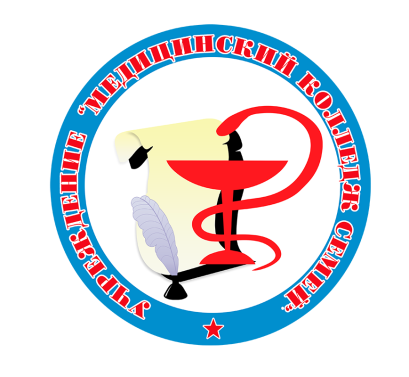 Сборник тестовых заданий: для самостоятельной подготовки, для тематического, промежуточного и итогового контроля знаний по специальности 09120100 «Лечебное дело»(III курс)г.Семей., 2021ТЕСТОВЫЕ ЗАДАНИЯна I  рубежный контрольпо предмету: «Пропедевтика внутренних болезней»по специальности  09120100 «Лечебное дело»(III курс)1. Метод дополнительного исследования при заболеваниях эндокринной системы :УЗИ почекОАККолоноскопияКровь и моча на сахарУрография2. К патологическому типу грудной клетки относится:НормостеничекскаяАстеническаяГиперстеническаяЭмфизематознаяГипостеническая3. Основной метод диагностики заболеваний  кроветворных органов :ПеркуссияПальпацияПункция костного мозгаРентгенография костейОАК4. Жалобы  при заболеваниях  поджелудочной железы:Плохой сонЖаждаБоль в левом подреберье, опоясывающего характераРаздражительностьКожный зуд5. «Сосудистые звездочки» , «голова медузы» , желтушность кожи характерны для заболеваний:ПочекСердцаКишечникаПечениГоловного мозга6. К субъективному методу исследования относятся :Сбор анамнезаОсмотрПальпацияАускультацияПеркуссия7. Горечь во рту , чувство тяжести в правом подреберье ,характерные симптомы заболеваний:ЖелудкаКишечникаПоджелудочной железыПечениГоловного мозга8. Для сердечных отеков характерно:На лицеНа ногахПоявляются к утруБледныеИсчезают при надавливании9.Урография применяется для диагностики заболеваний:КишечникаПочекЖелчного пузыряСердцаГоловного мозга10. Пониженное содержание кислорода в крови называется:ГиперкапнияГипоксемияГипоксияАсфиксияГипертония11. К рентгенологическому методу исследования относится :БронхоскопияРекторомонаскопияИрригоскопияКолоноскопияУЗИ12. К эндоскопическому методу исследования относится всё, кроме :БронхоскопииХолецистографииЦистоскопияКолоноскопияУЗИ13. Ирригоскопия применяется для исследования:12 перстной кишкиТонкого кишечникаТолстого кишечникаМочевого пузыряЖелудка14. Если суточный диурез составил у больного 300 мл, то этот симптом называется :ПолиурияНиктурияАнурияОлигурияИшурия15. Плевральную пункцию с диагностической целью проводят при:ПневмонииЭкссудативном плевритеБронхиальной астмеХроническом бронхитеПерикардите16. Субъективные исследования включают всё,кроме :ЖалобыИстория болезниОсмотрИстория жизниПальпация17. К инструментальному исследованию относится :ЭхокардиографияХолецистографияУрографияФлюорографияЭКГ18. К рентгенологическому методу исследования относится :ЭндоскопияФГДСХолецистографияЭхокардиографияЭКГ19. Сосудистые « звездочки» , «голова медузы» ,асцит характерные признаки заболеваний:СердцаЖелудкаЛегкихПечениГоловного мозга20. Пикфлоуметрия это определение:Остаточного объема воздухаДыхательного объемаЖизненной емкости легкогоПиковой скорости выдохаТонов сердца21. Мокроту для бактериологического исследования собирают  :Сухую пробиркуСухую банкуСтерильную пробиркуСтерильную банкуВ стерильный контейнер22. В 5 межреберье на 1 ,5 см вправо от левой среднеключичной линии прослушивают работы клапана сердца:МитральногоТрехстворческогоАортальногоЛегочной артерииПолулунных клапанов23. Неверным является утверждением, что функциональный систолический шум :Выслушивается во всех точках аускультацииЛегкого тембраНепостоянныйЧаще выслушивается на верхушке сердцаВыслушивается только в 5-м межреберье слева24. Приступ сердечных сокращений 140 на 240 в минуту это:ЭкстосистолияСистолическая ТахикардияМерцательная аритмияПароксизмальная тахикардияНаджелудочковая тахикардия25. В норме верхушечный толчок сердца пальпируется :В 5 межреберье по среднеключичной линии, слеваВ 4 межреберье по левой среднеключичнойВ 5 межреберье на 0,5 см в правом от левой среднеключичной линииВ 5ом межреберье на 1,5 см влево от левой среднеключичной линииВ 5ом межреберье на 2 см влево от левой среднеключичной линии26. В норме уровень холестерина крови составляет:1,5 – 3,5 ммоль /л3,5 -5,5 ммоль /л4,5 -6 ,0 ммоль /л3,5 - 5,0 ммоль /л1.3-7.2 ммоль/л27. Пальпация границы печени проводится по методу :Образцово – СтражескоНечипоренкоОртнераБоткинаКурлову28.Эмфизематозная грудная клетка это :Резко удлинена, уплощенаУкороченная, резко расширенная, бочкообразнаяУглубление в нижней части грудины и выдающаяся вперед грудная костьРезко удлиненаУплощена29. В норме перкуторный звук  над легкими:ЯсныйПритупленныйТупойКоробочныйВезикулярный30. Высота стояния верхушки легкого над ключицей в норме:На 1-2смНа 5-6смНа 7-8смНа 3-4смНа 8-9 см31. Тимпанический звук получается при перкуссии:Над легкимиНад печеньюНад  кишечникомНад сердцемНад почками32. При скоплении экссудата в плевральной полости получается перкуторный звук:ТимпаническийЯсныйПритупленныйТупойВезикулярный33. При уменьшении воздушности легочной ткани получают перкуторный звук:ПритупленныйКоробочныйЯсныйТупойВезикулярный34. Для выявления патологических изменений в легочной ткани применяют:A.	Топографическую перкуссиюB.	Сравнительную перкуссиюC.	Поверхностную пальпациюD.	Глубокую пальпациюE.	Поверхностную перкуссию35. При аускультации легких у здорового человека выслушивается :Везикулярное дыханиеЖесткое дыханиеКрепитацияСухие хрипыБронхиальное дыхание36. Кал на капрологическое исследование отправляют:в клиническую лабораториюв биохимическую лабораториюв бактериологическую лабораториюв иммунологическую лабораториюв микробиологическую лабораторию37. Для стернальной пункции фельдшер готовит:Шприц ЖанеИглу КассирскогоИглу ДюфоИглу длиной 10 -12 смИглу длиной 15 см38. Число сердечных сокращений в норме :16-20мин20-40мин60-80мин80-100мин80-90 мин39. Информация о наследственности относится к :Истории жизниИстории болезниОбъективному исследованиюЖалобамОбъективному осмотру40. При эндокринных заболеваниях характерно лицо:С синюшным оттенкомОкромегалоческое«лицо Гиппократа»АссиметрияАнерексичное41. Удельный вес мочи в норме:1015100110051030105042. Кровь для определения гликемического профиля берут:Из вены натощакИз вены трехкратно в течении дняИз пальца натощакИз пальца не менее 3х раз в течении дняВ любое время суток, из любой артерии и вены43. Нормальный уровень сахара в крови:2,2-3,2ммоль/л3,3-5,5ммоль/л5,7-7,7ммоль/л7,8-9,9ммоль/л2,5-3,5 ммоль/л44.При исследовании органов мочевыделительной  системы, необходимо определить:Симптом ВоскресенскогоСимптом ОртнераСимптом ПастернацскогоФриникус – симптомСимптом Ровзинга45. К общеклиническому минимуму исследований относится:Общий анализ кровиОбщий анализМочиКал на я/ глистВсе вышеперечисленное46. На общий анализ кровь берут:Из четвертого пальца левой рукиИз веныИз 3 пальца правой рукиПроизвольноИз четвертого пальца правой руки47. Для определения функционального состояния почек проводится анализ мочи:ОбщийПо методу ЗимницкомуПо методу НечипоренкоБактериологическийБактериоскопический48. Анализ мочи по Нечипоренко проводится для определения в единице объема:БелкаГлюкозыАцетонаЛейкоцитов ,эритроцитовЦилиндров49. В норме при аускультации сердца выслушивается:Шум трения перикардаСистолический и диастолический шумСистолический и диастолический тоныТоны открытия митрального клапанаТоны закрытия митрального клапана50. С помощью поверхностной пальпации живота можно оценить:Напряжение мышц передней брюшной стенкеРазмеры печениЛокализацию печениЛокализацию желчного пузыря нижний край печениРазмеры поджелудочной железыСОСОСТАВИЛА: Құсаинова Д.ҚОтветы на тестовые заданияза I рубежный контроль по предмету «Пропедевтика внутренних болезней»  по специальности:  09120100 «Лечебное дело»(III курс, V семестр)ТЕСТОВЫЕ ЗАДАНИЯна I  рубежный контрольпо предмету: «Общая хирургия, анестезиология и реанимация»по специальности  09120100  «Лечебное дело»(III курс)1. После снятия предметов, приведших к синдрому длительного сдавливания, в порядке первой помощи необходимо оказать:A.приложить холодB. тугая повязка на сдавленную конечностьC. транспортировка с применением иммобилизацииD. применение спазмолетиков, сердечно- сосудистых препаратовE. все перечисленное верно2. В оказание доврачебной помощи ожоговым больным не входит:А. разрезать одежду ножницами и определить причину ожогаВ. смазать ожоговую поверхность мазьюС. наложить асептическую повязкуD. обезболитьЕ. ввести противостолбнячную сыворотку3. Профилактика столбняка:А.введение противостолбнячной сывороткиВ. ПХО раныС. антибиотикиD. обезболиваниеЕ. ПХО раны и введение противостолбнячной сыворотки4. Определите группу крови, если в эритроцитах не содержится аглютиногены А и В, в сыворотке крови содержится агглютинины  α и β:А. O(I)В. A(II)С. B(III)D. AB(IV)Е. A(III)5. Показание к переливанию крови:А. острая сердечно-сосудистая недостаточностьВ. аллергия, отек КвинкеС. активный туберкулез легкихD. острая кровопотеряЕ. тромбофлебит6. Укажите фазы ожоговой болезни:А. шок, острая токсемия, септикоцемия, выздоровлениеВ. гидратация, дегидратация, регенерацияС. эритроматозная, буллезная, флегмонознаяD. эректильная, торпидная, инфильтративная, гнойнаяЕ. буллезная, флегмонозная, гангренозная7. Первая помощь при сотрясении головного мозга:А. больного посадить, напоить чаем, кофеВ. больного транспортировать в больницу, в положении лежа на спине, холод на рануС. транспортировать больного в полусидящем  положении с повязкой на головеD. транспортировать больного на носилках в положении лежа на животеЕ. транспортировать больного в любом удобном положении8. . Какой из антисептиков относится к альдегидам:А. гидроперидВ. карболовая кислотаС. хлораминD. сулема            Е. фурацилин9. При переливании крови необходимо выполнить в обязательном порядке:А. определение группы кровиВ. определение резус – фактораС. провести биологическую пробуD. определение резус – совместимостиЕ. провести пробу на индивидуальную совместимость10. Определите вид раны: диаметр раны маленький, кровотечения не видноА. резанаяВ. рубленнаяС. огнестрельнаяD. рванаяЕ. колотая11. Первые признаки гемотрансфузионного шока:А. холодный пот, судорогиВ. боли в груди, пояснице, снижение А/ДС. рвота, однократная, повышение температурыD. повышение А/ДЕ. миалгия12. Аутогемотрансфузия – это:А. переливание реципиенту его собственной кровиВ. переливание реципиенту донорской кровиС. переливание реципиенту донорской плазмыD. переливание реципиенту тромбоцитарной массыЕ. переливание реципиенту кровезаменителей13. Не относится к лечению ожоговой болезни:А. борьба с больюВ. борьба с обезвоживанием организмаС. борьба с гипертониейD. профилактика анемииЕ. профилактика возникновением вторичной инфекции14. Абсолютные признаки вывиха:А. больВ. покраснениеС. отекD. отсутствие движенийЕ. нарушение функций15. Обильное наружное кровотечение наблюдается при:А. проникающей ранеВ. рвано-ушибленной ранеС. огнестрельном раненииD. рубленой ранеЕ. резаной ране16. . Какой метод переливания крови эффективен в период клинической смерти:А. в венуВ. в артериюС. в пористую костьД. в мышцуE. в полый орган17. Скальпель и ножницы это А. Инструменты фиксирующиеВ. Инструменты для остановки кровотеченияС. Инструменты для разъединения тканейD. Инструменты для соединения тканейЕ. Инструменты специального назначения18. Наиболее резистентные к стерилизации микроорганизмы:А. вирусыВ. стафилококкиС. стрептококкиD. спорыЕ. простейшие19. Не относится к виду оказания помощи больным с отморожениями:А. снятие одеждыВ. растирание снегомС. согревание конечности в теплой водойD. укутывание, общее согреваниеЕ. напоить горячим чаем, спиртным20. Шина Дитрихса используется при:А. переломе плечевой костиВ. переломе ключицыС. переломе кости предплечьяD. переломе кости кистиЕ. переломе бедренной кости21. Что относится к биологическим антисептикам:А. пенициллинВ. формалинС. хлораминD. фурацилинЕ. бриллиантовый зеленый22. Методы окончательной остановки кровотечения:А. прижатие пальцемВ. перевязка сосудаС. наложение зажимаD. приведение конечности в возвышенное положениеЕ. максимальное сгибание суставов23. К признакам перелома не относится:А. больВ. покраснениеС. отёкD.патологическая подвижностьЕ. нарушение функций24. Противошоковый кровезаменитель:А. гемодезВ. гидролизинС. полиглюкинD. жировая эмульсияЕ. раствор Рингера-Локка25. Методы асептики:А. автоклавированиеВ. ПХО раныС. дренирование раныD. промываниеЕ. применение химиотерапевтических препаратов26. Площадь ожога определяют по способу:А. Спасокукоцкого- КочергинаВ. КохераС. АльфредаD. СитковскогоЕ. правило «девяток»27. При определении группы крови агглютинация отмечалась в группах О(I) и В(III). Какая группа исследованной крови?A. О (I)B. А (II)C. В (III)D. АВ (IV)                  Е. правильного ответа нет28. Что из нже перечисленного не входит в правило наложения кровоостанавливающего жгута:A. перед наложением жгута вывести мочу катетеромB. под жгут накладывается салфеткаC. при артериальном кровотечении жгут накладывается выше раны;D. при венозном кровотечении жгут накладывается ниже раныЕ. в летнее время жгут накладывается на 2 часа29.  Перело по типу «зеленой ветки» наблюдается:А. у мужчинВ. у женщинС. у детейD. у беременных женщинЕ. у ВИЧ инфицированных30. Опеделите группу крови, если агглютинация не отмечается:А. O (I)В. A (II)С. B(IV)D. AB(III)            Е. А1В(IV)31. К препаратам крови не относится:А. плазмаВ. эритроцитарная массаС. полиглюкинD. лейкоцитарная массаE. тромбоцитарная масса32.  Демаркационная линия характерна для:А. ожоговВ. отмороженийС. ушибовD. переломовE. свищей33. В случае аллергической реакции на препараты  йода обработка операционного поля проводится:А.  3%раствором хлораминаВ. 1% спиртовой раствор бриллиантовый зелёныйС. моющим растворомD. раствор йодонатаЕ. 6% раствором перекиси водорода34. . В какое время должна проводиться ПХО раны:А. 6-8 часов после раненияВ. в течение 48 часов после раненияС. после выявления признаков воспаленияD. в любое времяЕ. в течение 24 часов после ранения35. Симптомы перелома основания черепа:А. больной без сознания, кровь, ликворея из ушейВ. повышение температуры тела, холодный, липкий потС. больной в сознании, ослабление дыхания пульса, снижение АДD. сознание ясное           Е. отек36. Общие симптомы хирургической инфекции:А. покраснениеВ. отекС. повышение температуры телаD. нарушение функцийЕ. боль37. Гемостатический препарат:А. 40% глюкозаВ. гемодезС. 5% аминокапроновая кислотаD. 10% натрия хлоридЕ. полиглюкин38. Для обработки гнойной раны применяется:А. натрий хлор 10%В. фурацилинС. йодD. пергидрольЕ. перекись водорода39. . Профилактика послеоперационго шока:А. выведение мочиB. клизмаС. дегидратационная терапияD. анальгетикиE. сердечно- сосудистые препараты40 Необходимое время для определения группы крови стандартными сыворотками?А. 5 секВ. 3 часаС. 5 минD. 30 минE. 60 мин.41. Противопоказания  к проведению ПХОР:А. рубленая ранаВ. обильное кровотечение  раныС. активный туберкулез легкихD. шок III степениE. цистит42. . Инструменты для соединения тканей:А. зеркалаВ. ножиС. колющие иглыD. скальпелиЕ. зонды43. Первая помощь при ожогах кислотами:А. 2% раствор карболовой кислотыВ. 2% раствор питьевой содыС. 2% раствор уксусной кислотыD. мыльной водойЕ. проточной водой44. . При физическом методе остановки кровотечений применяется:А. тампонада раныВ. лигирование сосудаС. наложение жгутаD. электрокоагуляцияЕ. экстренное хирургическое вмешательство45. При ожоге  II степени :А. появляются пузыри заполненные серозной жидкостьюВ. местная гиперемия кожиС. появляются пузыри заполненные гнойной жидкостьюD. местная синюшность кожиЕ. местная бледность кожи46. К химической антисептике относится:            А. вакцинаВ. сывороткиС. антибиотикиD. хлорЕ. ферменты47. Способы асептики:А. автоклавированиеВ. первичная хирургическая обработка раныС. дренирование раныD. очистка раны промыванием под струейE. применение химиотерапевтических препаратов48. Что не используется при наложении швов:А. скальпельВ. иглодержательС. хирургические иглыD. шелковые нитиЕ. пинцет49. Первая медицинская помощь при растяжении связок:А. согревающий компрессВ. наложение жгута, асептической повязкиС. переливание кровиD. тугая повязка, холод, анальгетик, иммобилизацияЕ. назначить антибиотики50. Не относятся к клиническим признакам ушиба мягких тканей:A. больB. кровоподтекC. припухлостьD. флюктуацияЕ. гематома51. Относится к глубоким ожогам:A. I-II степеньB. II-III степеньC. III a степеньD. III a – IV степеньE. I – степень52. К  механической антисептике относится:A. дренированиеB. ПХОРC. перетониальный диализD. УФО                  Е. 70 % этиловый спирт53. Какие действия необходимо проводить при появлении признаков гемотрансфузионного шока?A. прекратить переливания кровиB. продолжить переливание кровиC. ускорить трансфузию с целью скорого окончания переливания кровиD. вывести мочу через катетерЕ. все вышеперечисленное54. Инструменты для разъединения тканей:A. острые крючкиB. режущие иглыC. пилыD. колющие иглыЕ. зажимы Кохера55. Первую помощь пострадавшему, с электротравмой:A. проводить закрытый массаж сердца с искусственным дыханиемB. вводить сердечные препаратыC. устранить действие электрического токаD. наложить асептическую повязкуЕ. обезболить                      Составил: Тұрсынұлы А.Ответы на тестовые заданияза I рубежный контроль по предмету «Общая хирургия, анестезиология и реанимация»  по специальности:  09120100 «Лечебное дело» (III курс, V семестр)ТЕСТОВЫЕ ЗАДАНИЯна I  рубежный контрольпо предмету: «Основы эпидемиологии»по специальности  09120100  «Лечебное дело»(III курс)1. Доказательная медицина – это...
А) доказательства, представляемые пациенту для объяснения назначенного лечения
В) подбор объяснений по поводу неблагоприятного исхода лечения
С) медицинская практика по применению методов лечения, полезность которых доказана в доброкачественных исследованиях       
Д) паталогоанатомические заключения, представляемые в суд
Е) объяснения пациенту по поводу благоприятного исхода болезни2. Факторы передачи инфекций дыхательных путей…
А) воздух, пыль в помещении        
В) пищевые продукты
С) инъекционные инструменты
Д) мухи
Е) тараканы3. Главной задачей эпидемиологии является изучение...
А). популяция человека
В). здоровье населения
С). заболеваемость инфекционными болезнями
Д). заболеваемость любыми болезнями        
Е). заболеваемость неинфекционными болезнями4. Фекально-оральный механизм передачи реализуется следующим фактором…
А). пища        
В). пот
С). кровь
Д). воздух
Е). медицинский инструментарий5. Объектом изучения классической эпидемиологии является…
А) эпидемический процесс        
В) заболеваемость неинфекционными болезнями
С) любые массовые явления в населении
Д) состояние здоровья населения
Е) инфекционный процесс6. Заболевание, при котором источником инфекции являются животные и человек...
А) зооантропонозное        
В) зоонозное
С) антропонозное
Д) сапронозное
Е) антропосапроноз7. Генеральная уборка процедурного и перевязочного кабинетов должна проводиться:А) каждый часВ) не реже 1-го раза в месяцС) не реже 2-х раз в месяцД) не реже 1 раза в 2 месяцаЕ) 1 раз в неделю.8. Только человек является источником инфекции и биологическим тупиком при…
А). зоонозное
В). антропонозное        
С). сапронозное
Д). зооантропонозное
Е). антропозоонозное9. Профилактическое мероприятие, направленное на первое звено эпидемического процесса…
А) обеспечение населения доброкачественной питьевой водой
В) своевременное выявление инфекционных больных        
С) медицинское наблюдение за контактными
Д) употребление доброкачественных пищевых продуктов
Е) оснащение стерильным инструментарием10. Механизм передачи зависит от…
А) формы заболевания
В) вида возбудителя
С) локализации возбудителя        
Д) особенностей организма
Е) особенности возбудителя11. Наблюдение за эпидемическим очагом следует закончить...
А) немедленно после госпитализации больного
В) по истечения срока максимальной инкубации у контактировавших с больным        
С) сразу после проведения заключительной дезинфекции
Д) после введения контактировавшим с больным иммуноглобулина или вакцины
Е) через 24 часа12. Эпидемический процесс состоит из …
А) трех различных возбудителей
В) трех взаимосвязанных звеньев        
С) передач заболеваний от одного к другому
Д) путей передачи
Е) механизмов передачи13. Первое звено эпидемического процесса…
А) восприимчивый организм
В) механизм передачи
С) источник инфекции        
Д) путь передачи
Е) фактор передачи14. Отличия наблюдательных эпидемиологических исследований по отношению к экспериментальным в том, что…
А). исследуемая и контрольная группы могут быть разными по численности
В). экспериментальные исследования бывают только когортными
С). наблюдательные исследования бывают только проспективными
Д). экспериментальные исследования предусматривают вмешательство в естественное течение событий, эпидемического процесса в частности        
Е). экспериментальные исследования могут быть только ретроспективными15. Трансмиссивный механизм передачи возбудителей означает распространение их…
А) воздухом
В) кровососущими насекомыми        
С) предметами окружающей среды
Д) водой
Е) пищей16. Необходимость проведения дезинфекции при инфекционных заболеваниях определяется...
А). характером путей передачи
В). особенностями факторов передачи
С). типом механизма передачи
Д). устойчивостью возбудителей во внешней среде       
Е). показателем заболеваемости.17. Клиническая эпидемиология – это...
А) расследование случаев инфекционной заболеваемости в стационаре
В) противоэпидемические мероприятия в стационаре
С) раздел медицины, основанный на строго доказанных научных фактах        
Д) наука о методах лечения в условиях стационара
Е) проведение лечебных процедур18. Под фактором риска понимают...
А). мешающие факторы (конфаундеры), искажающие результаты исследований
В). факторы, способствующие развитию заболеваний        
С). систематические ошибки в исследованиях
Д). случайные ошибки в исследованиях
Е). фактора, способствующие возникновению ошибок при анализе полученных результатов19. При вертикальном механизме передачи возбудитель передается…
А). зараженной почвой
В). зараженными овощами
С). через пыль в жилище
Д). от матери к плоду        
Е). через зараженный медицинский инструментарий20. Под дератизацией понимают...
А). комплекс мероприятий, направленных на борьбу с членистоногими
В). комплекс мероприятий, направленных на борьбу с грызунами        
С). санитарно-ветеринарные мероприятия
Д). уничтожение грызунов в основном в природных условиях.
Е). комплекс мероприятий, направленных на борьбу с насекомыми21. Противоэпидемическое мероприятие, направленное на третье звено эпидемического процесса…
А). дезинфекция
В). дератизация
С). иммунопрофилактика контактных        
Д). изоляция больных
Е). выявление бактерионосителей22. Для существования эпидемического процесса необходимы…
А) источник инфекции
В) механизм передачи
С) восприимчивое население
Д) обязательное сочетание всего перечисленного выше, регулируемое социальными и природными факторами        
Е) факторы передачи23. Противоэпидемические мероприятия — это совокупность научно обоснованных мер, обеспечивающих...
А) предупреждение инфекционных заболеваний среди отдельных групп населения
В) снижение заболеваемости совокупного населения инфекционными болезнями        
С) снижение заболеваемости совокупного населения неинфекционными болезнями
Д) ликвидацию отдельных инфекций
Е) снижение заболеваемости совокупного населения паразитарными болезнями24. К целям эпидемиологических исследований относят...
А). проверка безвредности нового лекарственного средства
В). проверка эффективности нового лекарственного средства
С). проверка информативности нового диагностического теста
Д). всё перечисленное верно        
Е). ни одно из вышеперечисленных неверно.25. Эпидемический очаг - это…
А) место пребывания источника инфекции с окружающей его территорией в тех пределах, в которых он способен в данной конкретной обстановке, при данной инфекции передавать заразное начало окружающим        
В) территория, на которой осуществляется процесс взаимодействия популяции паразита и популяции хозяина
С) территория, на которой после отсутствия случаев инфекционных болезней в течение максимального инкубационного периода выявляется новый случай инфекционного заболевания
Д) территория, на которой постоянно выявляются случаи какого-либо инфекционного заболевания
Е) эволюционно выработанный механизм, обеспечивающий паразиту смену индивидуальных организмов специфического хозяина для поддержания биологического вида 26. Профилактические мероприятия, направленные на первое звено эпидемического процесса...
А) выявление бактерионосителей        
В) соблюдение личной гигиены
С) употребление доброкачественной воды
Д) санитарно-просветительская работа
Е) экстренная иммунизация27. Источником возбудителя гриппа может быть:А) больной человек;В) домашние животные;С) бактерионоситель;Д) кровососущие членистоногие насекомые;Е) все вышеперечисленное.28. Источником возбудителя туберкулезной инфекции для человека является:А) предметы окружающей среды;В) больной человек;С) продукты питания;Д) кровососущие членистоногие насекомые;Е) все перечисленное.29.  Для иммунопрофилактики не используют:А) иммуномодуляторы;В) вакцины;С) иммуноглобулиновые препараты;Д) анатоксины;Е) иммунные сыворотки.30. Для вспышек ОРВИ характерна сезонностьА) летняяВ) осенняяС) осенне-зимняяД) весенняяЕ) летне-осенняя31. Сезонные подъемы заболеваемости свойственныА) абсолютно всем инфекционным болезнямВ) всем неинфекционным болезнямС) всем болезням, независимо от их происхожденияД) большинству инфекционных болезнейЕ) только кишечным инфекциям32.  К поствакцинальным реакциям относят:А) гиперемию, инфильтрат на месте введения вакцинного препарата;В) афебрипьные судороги;С) коллаптоидное состояние;Д) отек Квинке;Е) анафилактический шок.33. Укажите преимущественный путь передачи аденовирусов:А) воздушно-капельный;В) воздушно-пылевой;С) пищевой;Д) парентеральный;Е) контактно-бытовой.34. Какое заболевание характеризуется эндемичностью:А) корь;В) малярия;С) коклюш;Д) ВИЧ-инфекция;Е) сыпной тиф.35. Распространение вируса  гепатита В и С:А)      фекально-оральным путем;В)      аэрогенным путем;С)      через кровь;Д)      трансмиссивным путем;Е)      механизм не известен.36. Укажите природно-очаговые заболевания:А) малярия;В) клещевой энцефалит;С) дифтерия;Д) педикулез.Е) грипп37. К специфическим признакам госпитального штамма относятА) заразностьВ) вирулентностьС) фагочувствительностьД) способность роста на различных питательных средахЕ) устойчивость к антибиотикам и дезсредствам 38. Чаще всего заражение гнойно-септическими инфекциями происходит вА) палате медсестрыВ) ординаторскойС) операционнойД) палатеЕ) процедурном кабинете39. При поверхностном нагноении послеоперационных ран в травматологическом стационаре особенно велика рольА) синегнойной палочкиВ) золотистого стафилококкаС) протеяД) кишечной палочкиЕ) грипп 40. Госпитальные штаммы ВБИ отличаются:А) полирезистентностью к антибиотикам;В) большой устойчивостью в отношении неблагоприятных факторов окружающей среды;С) большей устойчивостью к противовирусным;Д) большей устойчивостью к высушиванию;Е) верно всё.41. Укажите инфекции управляемые вакцинокомплексом:А) инфекционный мононуклеоз;В) дизентерия;С) вирусный гепатит А;Д) парагриппЕ) дифтерия42. Возбудителями внутрибольничных инфекций могут быть:А)         только патогенные штаммы;В)         только условно-патогенные штаммы;С)         только сапрофиты;Д)         только возбудители сапронозов;Е)         любые варианты возбудителей независимо от перечисленных признаков.43. Выберите мероприятия, направленные на источник инфекции при антропонозах:А) активное выявление заболевших и госпитализация больных;В) дезинфекция нательного и постельного белья;С) проведение истребительных мероприятий, направленных на сокращение численности грызунов;Д) исследование объектов окружающей среды на контаминированность возбудителями инфекции.Е) стерилизация инструментов44. Выберите мероприятия, направленные на разрыв механизма передачи возбудителя инфекции: лечебно-диагностическое санитарно-ветеринарное дезинфекционные  вакцинопрофилактика экстренная профилактик45. Укажите группу мероприятий,  направленных на источник инфекции: госпитализация больного в стационарприменение бактериофагадезинсекциявакцинациятекущая дезинфекция46. Эпидочаг считается угасшим, если:исчезли клинические проявления заболеванияпроведена дезинфекция в очагеисточник инфекции изолированистек срок максимального инкубационного периода инфекции с  момента госпитализации последнего больногопосле введения средств спец.профилактики47. Срок медицинского наблюдения за эпидочагом устанавливается с  момента:  начала заболевания изоляции больного и проведения заключительной дезинфекции  в очаге лабораторного подтверждения диагноза введение контактным лицам средств экстренной профилактики после истечения срока минимального инкубационного периода48. К профилактическим мероприятиям относят A) ликвидацию эпидемических очагов инфекционного заболеванияB) дезинфекционные  мероприятия  в очаге инфекционного заболеванияC) дезинсекционные  мероприятия  в очаге инфекционного заболеванияD) дератизационные  мероприятия  в очаге инфекционного заболеванияE) обеззараживание воды в соответствии требованиями стандарта на питьевую воду 49. Укажите ведущее мероприятие по борьбе кишечными инфекциями:санитарно-гигиеническиесанитарно-ветеринарныеакарицидныеиммунизацияЕ) дератизация50. Источником возбудителя чумы является: грызуныптицывнешняя средакровососущие насекомыеЕ) клещи51. Проявления эпидемического процесса инфекционных болезней этоA) болезнь, смерть больногоB) хронизация болезниC) инвалидизация больногоD) спорадические случаи  инфекции, вспышка, эпидемия, пандемияE) выздоровление больного52. Эпидемическим очагом является A) группа детского сада, в которой выявлен больной ветряной   оспойB) квартира больного инфарктом миокардаC) группа студентов, где выявлен больной гастритомD) носоглотка больного дифтериейE) кишечник больного дизентерией53. Укажите основные источники возбудителей природно-очаговых зоонозных инфекций   дикие животные   синантропные животные   домашние животные   население    насекомые54. Целью эпидемиологического обследования очага являетсяA) клиническое обследование больногоB) выявление источника возбудителя, выявление путей передачи, установление границ очагаC) госпитализация больного D) наблюдение за больнымE) лабораторное подтверждение клинического диагноза55. Эпидемиологический анамнез отвечает действительности, если: А) заболевание сальмонеллёзом связывается с введением противостолбнячной сывороткиB) заболевание острым вирусным гепатитом Е связывается с аппендэктомией, которая произведена 2 года назадC) заболевший вирусным гепатитом В пил некачественную водуD) заболевание гепатитом С связывается с инъекциейЕ) заболевание гепатитом А связано с в/м инъекцией         Составил: Тұрсынұлы А.Ответы на тестовые заданияза I рубежный контроль по предмету «Основы эпидемиологии»  по специальности:  09120100 «Лечебное дело» (III курс, V семестр)«Фармакология» пәнінен09120100 «Емдеу ісі» мамандығына арналған аралық бақылауТЕСТ ТАПСЫРМАЛАРЫ(ІІІ курс, І аралық)	1. Өт қабына тас байлануды емдеу барысында қолданылады?A) альмагельB) викалинC) фесталD) хенофальк +E) баралгин2. Гипертониялық ауруды емдеу барысында келесілер қолданылады?A) эналаприл, атенолол +B) дигоксин, димедролC) целанид, корвалолD) атропин, аспаркамE) папаверин, дибаз3. Бронхиалды демікпе ауруы кезінде тұншығу болған жағдайда қолданылатын препарат?A) сальбутамол +B) кодеинC) либексинD) тусупрексE) эуфиллин4. Бауыр жасушаларын қайта қалпына келтіру үшін берілетін препарат?A) холосасB) изафенинC) эссенциале +D) анальгинE) но-шпа5. Іріңді бронхитті емдеу барысында келесілер қолданылады?А) ампициллин, бромгексин +В) преднизолон, эуфиллинC) теофедрин, фуросемидD) пентамин, дигоксинE) изадрин, платифиллин6. Ринит кезінде жергілікті қолданылады?A) норадреналинB) анаприлинC) нафтизин +D) сальбутамолE) фурасемид7. Ұйықтататын әсері көп антигистаминді препарат?A) диазолинB) фенкаролC) димедрол +D) супрастинE) пипольфен8. Фармакодинамика – бұл фармакологияның зерттейтін бөлімі:A) сіңірілу, таралу, метаболизмі мен шығарылу ерекшелігіB) дәрі-дәрмектердің асқынуыC) дәрілердің генетикалық аппаратқа әсеріD) дәрі-дәрмектердің әсер ету механизмі +E) дәрі-дәрмектердің жиналуы9. Фармакология:A) Дәрілік заттарды зерттейтін ғылымB) Дәрілік заттар мен организмнің өзара әсерін зерттейтін ғылымC) Дәрілік заттар мен сыртқы ортаның әсерін зерттейтін ғылымD) Дәрілердің токсикалық әсерін зерттейтін ғылымE) Барлық жауап дұрыс +10. Дәріні қайта енгізген кездегі оған сезімталдықтың төмендеуі:A) кумуляцияB) үйренгіштік +C) потенциялауD) сенсибилизациялауE) идиосинкразия11. Науқастың жүрек аймағында шаншып ауыру сезімі пайда болды. Дәрі қабылдады. Ауыру сезімі басылды, бірақ тез арада басы айналып, әлсіздік және есінен танып қалды. АҚ өлшеген кезде бірден гипотониясы байқалды. Науқас қандай препарат қабылдаған?A) морфинB) корвалолC) валидолD) нитроглицерин +E) анальгин12. Жүкті әйел өкпе тубекулезімен емделген. туылған баланың құлағы нашар еститіні анықталған. Жүкті әйелді қандай препаратпен емдеген?A) стрептоцидB) бензилпенициллинC) тетрациклинD) нитрозепамE) стрептомицин +13. Парентеральды енгізу жолдарына жататындар:A) к/тамырға, б/етке, ингаляциялық, тік ішеккеB) интраперитонеалді, тілдің астына, тері астынаC) асқазан ішіне, тік ішекке, ингаляциялықD) тері астына, к/тамырға, per osE) к/тамырға, а/ішіне, б/етке, тері астына +14. Артериалды қысымды жоғарылату үшін қолданады?A) галазолиндіB) анаприлиндіC) атропиндіD) мезатонды +E) нафтизинді15. Қызу түсіретін дәрі:A) формалинB) парацетамол +C) анестезинD) супрастинE) левомицетин16. Анальгетиктер не үшін қолданылады?A) микробқа қарсы дәрілерB) ауыруды басады +C) қабынуға қарсыD) қызуды төмендетедіE) қақырық түсіреді17. Da tales doses ... аударылады:A) Бiрдей бөлiктерге бөлB) Осындай мөлшерде бер +C) Араластыр, ұнтақ түзілсінD) Керектi мөлшерде алE) ал18. Жұмсақ дәрілік түр:A) pulvisB) unguentum +C) solutioD) capsulaE) tabuletta19. Таблетка түрінде:A) tabulettaB) tabulettasC) in tabulettis +D) tabulettamE) tabuletti20. Араластыр, ұнтақ жасалынсын:A) Misce, fiat capsulaB) Misce, fiat tabulettaC) Misce, fiatD) Misce, fiat pulvis +E) Misce. Da. Signa.21. Тік ішек арқылы:A) per osB) per rectum +C) perD) oculumE) ossis22. Өт айдайтын дәрілік зат :A) парацетамолB) аллохол + C) эритромицинD) НошпаE) Адреналин23. Наркотикалық анальгетикA) бутадионB) анальгинC) ацетилсалицил қышқылыD) парацетамолE) морфин +24. Антигистаминді дәріге жатады:A) супрастин +B) пенициллинC) корвалолD) нафтизинE) алмагель25. Нитроглицеринді қолданады:A) тік ішеккеB) тіл астына +C) жұтуD) бұлшық еткеE) ингаляция26. Гиповитаминоз:A) Ағзада витаминдер аз: +B) Ағзада витаминдер көп:C) Ағзада витаминдер жоқ:D) Ағзада витаминдер тең:E) Бәрі дұрыс:27. Қақырықты түсіретін препаратқа жатады:A) мукалтин; +B) корвалол;C) морфин;D) либексин;E) кордиамин;28. Дене бетіндегі микроорганизмдерді жоятын дәрілік заттарды деп атайды:A) Антисептиктер: +B) Дезинфекциялаушы заттар:C) Сульфаниламидтер:D) Антибиотиктер:E) Химиотерапиялық заттар:29. Рецепт дегенiмiз?A) дәрiгердiң дәрiханаға деген лебi.B) дәрiгердiң мекемеге деген талабы.C) дәрiгердiң емдеу туралы пiкiрi.D) дәрiгердiң фармацевтке дәрiнi дайындау және науқасқа босату жөнiндегi тiлхаты. +E) дәрiгердiң фармацевтке қойылатын талабы.30. «Аллохол» препаратының атауындағы бөлшек мағынасы:A) қабынуға қарсы:B) микробқа қарсы:C) өт айдайтын: +D) бактерияға қарсы:E) ыстық басатын:31. Көк тамырға енгізуге болмайды:A) Майлы ертінділерді ; +B) Сулы ертінділерді ;C) Витаминдерді ;D) Тітіркендіргіш дәрілерді ;E) Антибиотиктерді ;32. Ұйқы безінің гормоны:A) Питуитрин;B) Инсулин; +C) Окситоцин;D) Преднизолон;E) АКТГ;33. Мешелде қай витаминді қолданады?A) В1 витамині;B) В6 витамині ;C) В12 витамині;D) Д витамині; +E) Е витамині;34. Аскорбин қышқылы қандай витамин:A) В6 дәрумені препараты түрінде белгілі ;B) «С» дәрумені препараты түрінде белгілі ; +C) «Д» дәрумені препараты түрінде белгілі ;D) «Е» дәрумені препараты түрінде белгілі ;E) «В12» дәрумені препараты түрінде белгілі ;35. Дәрілердің фармакологиялық эффектісі енгізгенде тез пайда болады:A) пероральдыB) тері астынаC) бұлшық еткеD) көк тамырға +E) тік-ішекке (ректальды)36. Ішек шаншымасы кезіндегі миотропты әсер ететін спазмолитикке жатады.A) но-шпа; +B) атропин;C) магний сульфаты;D) метацин;E) платифиллин;37. Бронхтарға таңдамалы әсер көрсететін адреномиметик болып табылатын препарат?A) сальбутамол: +B) эфедрин:C) адреналинD) норадреналин:E) мезатон:38. Паркинсон ауруына қарсы дәріге жатады.A) леводопа +B) фенобарбиталC) тиопентал-натрийD) дифенинE) карбамазепин39. Препаратты анықтау: қабынуға қарсы әсері айқын, қан сұйылтатын, ауру сезімін басатын және дене қызуын түсіретін әсерлері бар. Жанама әсерлері – гастрит, ойық жаралар, асқазаннан қан кету:A) ПарацетамолB) ПромедолC) ОмнопонD) ФентанилE) Ацетилсалицил қышқылы +40. Препаратты анықтау: ауру сезімін басады және дене қызуын түсіреді. Бас ауруы, қызба кезінде қызуды төмендету үшін қолданады:A) Парацетамол +B) БутадионC) ПентазоцинD) АнальгинE) Карбамазепин41. Жүрек гликозидтерінің қолдану көрсеткіштеріне ... жатады:A) жедел және созылмалы жүрек жетімсіздігі +B) пароксизмальды суправентрикулярлы тахикардияC) гипертониялық ауруD) атриовентрикулярлы тосқауылE) брадикардия, жедел инфекциялық миокардит42. Қақырықты түсіретін препаратқа ... жатады.A) бромгексин +B) кодеинC) морфинD) кофеинE) кордиамин43. Жүрек гликозиді болып табылатын дәріге ... жатады.A) коргликон +B) адреналинC) дофаминD) глюкагонE) амринон44. Нитроглицериннің әсер ету ұзақтығы … аймағында.A) 5 минутB) 1 сағатC) 4 сағатD) тәулік бойыE) 30 минут +45.  Таза дәріге ұқсас, бірақ адам ағзасына әсер ететін қоспасы жоқ дәрі:A) фибулаB) агораC) унцияD) плацебо +E) solutio46. Ұзақ әсер ететін пенициллин тобының препараты:A) МидекамицинB) ЦефалексинC) Бициллин +D) СпирамицинE) Ампициллин47. Ототоксикалық әсер көрсететін дәріге ... жатады.A) рифампицинB) этамбутолаC) стрептомицин +D) пиразинамидE) изониазид48. Pифампициннің қолданылу көрсеткіші.A) Суық тиюB) СифилисC) Бөртпе сүзегіD) Туберкулез +E) Оба49. Амброксол препаратының екінші атыA) муковинB) бронхосанC) амбробене +D) глауцинE) мукалтин50. Инфаркт миокардта қан ұйюын тежейтін препарат.A) сустакB) эринитC) промедолD) гепарин +E) резерпин51. Өтшығару жолы дискинезиясының гипертониялық-гиперкинетикалық типі барысында ауыруды купелеу үшін келесілер тиімді боладыA) антибиотиктерB) нитрофурандарC) спазмолитиктер +D) сульфаниламидтерE) ауруды басатын52. Қабынуға қарсы дәрілерді қолдануға болмайды:A) ревматизмдеB) полиартриттеC) асқазанның ойық жарасында +D) невриттеE) стоматитте53. Жедел панкреатитте қолданатын препаратA) Но-шпаB) ПлатифиллинC) СмектаD) АллохолE) Трасилол +54. Нитроглицериннің әсері қанша уақыттан кейін байқалады.A) 1-2 сағатB) 20 -30 мин.C) 1-2 мин +D) 6-8 сағатE) 24 сағат55. Темір тапшылықты анемияны емдеу келесі дәрі-дәрмектермен жүргізіледіA) цитостатикаларB) бета-блокаторларC) антибиотиктерD) темір дәрі-дәрмектерімен+E) антигистамидік дәрі-дәрмектеріменҚұрастырған:Шукиманов Р.К«Фармакология» пәнінен 09120100 «Емдеу ісі»мамандығына арналған аралық бақылауТЕСТ ТАПСЫРМАЛАРЫНЫҢ ЖАУАП КІЛТТЕРІ(ІІІ курс, І аралық)«Жұқпалы аурулар» пәнінен09120100 «Емдеу ісі» мамандығына арналған аралық бақылауТЕСТ ТАПСЫРМАЛАРЫ(ІІІ курс, І аралық)	1. Инфекциялық процесс – бұл:A) жануарлар арасында инфекциялық аурулардың таралуыB)қоршаған ортада қоздырғыштың болуыC) микроорганизмнің және макроорганизмің өзара қарым қатынасыD) инфекциялық агент тасымалдаудаушыларынанE) халық арасында аурудың таралуы2. Іш сүзегімен ауырған науқас «қара» түсті нәжіске шағымданады, қандай асқыну дамыған:
A) қан кету
B) перфорация
C) жаралы колит
D) ішектің жеделөтпеуі
E) инфекционды-токсикалық шок\3. Менингококкты инфекцияның бөртпелердің пайда болу уақыты:A) алғашқы 6-8 сағB) аурудың 2-4 күніC) аурудың 4-8 күніD) аурудың 8-10 күніE) соңғы 10 күн4. Парасүзектің берілу факторларының сипаты:A) ауа және бұршақB) тамақ және ауаC) қан және ауаD) су және тамақE) бұршақ және су5. 23 жастағы ер кісі, аурудың 8-ші күнінде қызбаның көтерілуі, басының қатты ауруына, әлсіздік, денесіне бөртпенің шығуына шағымданып келді. Аймақтық дәрігер «Іш сүзегі» диагнозына күдіктенді. Іш сүзегінде бөртпе қай жерде орналасады:A) кеуде және іш терісінде
B) арқа терісінде
C) кеуде және қолда
D) іште және аяқта
E) дененің барлық бөлігінде6. Ботулизмнің өту ауырлығы төменгі белгілермен анықталады:A) гипертермияның пайда болуыB) бульбарлы бұзылыстардың пайда болуыC) менингеальді синдромдардың болуыD) дегидратация дәрежесіE) нәжістің жиілеуі7. Тасымалдаушылықтың қалыптасуына әкелетін ауруды атаңыз:A) Іш сүзегіB) вирусты гепатит АC) аденовирусты инфекцияD) қызылшаE) ботулизм8. Суперинфекция – бұл:A) сол қоздырғышпен қоздырылған жаңа аурудың қайталануыB) басқа қоздырғышпен қоздырылған жаңа аурудың қайталануыC) біріншілік аурудың ликвидациясына дейінгі аурудың қайталануыD) төменгі айқын симптомдармен өтетін инфекциялық процессE) патологиялық манифест процесіне әкелмейтін инфекциялық процесс  9. Ботулизмді қандай аурулардан ажырату қажет:A) іш сүзегіB) менингитC) сальмонеллезD) мидың қан айналымының жедел бұзылысыE) дизентерия10.Ботулизм клиникалық диагнозын қоюдағы негізгі зерттеу әдісі :A) клинико-эпидемиологиялықB) микроскопиялықC) серологиялықD) биологиялықE) бактериологиялық11. Тырысқақ ауруында инфекция көзі:A) науқас адамB) вибрионтасымалдаушысыC) реконвалесценттерD) дені сау (транзиторлы)тасымалдаушыларE) ауру мал12. Тағамдық токсикоинфекияның қоздырғышы:A) шигеллаларB) сальмонеллаларC) клебсиеллаларD) эшерихияларE) Эль-Тор вибриондары13. 30 жастағы ер кісі, «Іш сүзегі, ауыр ағымы» диагнозымен, аурудың 10-ші күнінде, ауруханада жатқанының 4-ші күнінде науқаста кенеттен іштің кебуі, іштің қатты ауру сезімі, ауыздың құрғауы, ішекте перистальтика дыбысының жоғалуы және дене қызуының күрт төмендеп, тахикардия пайда болған.
Іш сүзегі кезіндегі арнайы асқынуды анықтаңыз:
A) ішек перфорациясы
B) дегидратация
C) тыныстың жеделжетіспеушілігі
D) бауырдың жеделжетіспеушілігі
E) бүйректің жедел жетіспеушілігі14. Эпидемиялық тырысқақ кезіңдегі инфекция көзін атаңыз:A) науқас адам, вибрионтасымалдаушыB) сулы биоценоз, гидробионттарC) үй жануарларD) кеміргештерE) жабайы жануарлар15. Тырысқақтың жұқтыру механизмі:A) аэрогендіB) трансмиссивтіC) фекальді-оральдіD) контактіліE) парентеральді16. Қандай инфекциялық ауруда паразитологиялық зерттеу негізгі әдіс:A) іш сүзегіB) малярияC) дизентерияD) бөртпе сүзегіE) туляремия17.Менингитке тән шағымдар :A) қызба,бас ауруы,миалгияB) құсу,бас ауруы,бөртпеC) қызба,бас ауруы,құсуD) қызба,бас ауруы,ұйқысыздықE) қызба,бас ауруы, анурия18. Менигококкты инфекцияның жайылмалы түрімен ауыратын науқаста энцефалит дамуына күдік туғызатын белгілер:A) оң менингеальді симптомB) гиперестезияC) бульбарлы симптомD) гиперпиретикалық температураE) гипотония19. Іш сүзегінің этиологиялық диагнозын қою үшін қажет:A) қанның клиникалық анализіB) гемокультураC) рентгенологиялық зерттеуD) УДЗE) лапароскопия20. Іш сүзегінде қандағы өзгерістер:A) анемияB) лейкоцитозC) лейкопенияD) тромбоцитозE) эозинофилия21. ТТИ-ның диагнозын қоюда қандай критерийлерді ескеру қажет:A) эндемиялық ауданда болуыB)бұзылған тағамдарды қолдану кезінде
C) жартылай қуырылған кәуапті қолдану кезіндеD) қайнатылмаған суE) үйде консервленген тағамдарды қолданғанда 22. Сальмонеллездің орта ауырлықтағы гастроинтестинальді түріндегі науқастарға қолданатын ем:A) гормонотерапияB) серотерапияC) тамырішілік регидратацияD) дегидратацияE) полиферментті препараттар.23. Жедел дизентерия кезіндегі ішектердегі патоморфологиялық өзгерістері:A)жуан ішектегі полипозды өзгерістерB) жіңішке ішектегі жаралы-некротикалық процессC) жуан ішектегі катаральды-эрозивті процессD) жіңішке ішектегі катаральды-эрозивті процессE) сигма тәрізді ішектетің аз өзгерісті шырышты қабатындағы бірен-саран жаралар24. Сальмонеллездің гастроинтестинальді түріндегі науқастарға көрсетілген:A) антибиотиктармен емдеуB) асқазанды жуу, тазарту клизмасы, антибиотиктер, патогенетикалық терапияC) базисті терапия (төсектік режим, диета)D) асқазанды жууE) парентеральды дезинтоксикация 25. Грипптің негізгі клиникалық көрінісі:A) бозғылтB) айқын ринитC) тамақтағы ауру сезіміD) мазалайтын дөрекі жөтелE) брадикардия26. Грипп кезіндегі перифериялық қан көрінісі:A) лейкоцитозB) лейкопенияC) нейтрофиллезD) эозинопефилияE) ЭТЖ жоғарлауы27. Қай синдром жедел дизентерияға тән:A) колиттікB) геморрагиялықC) гастриттікD) гепатолиенальдықE) энтериттік28. Ботулизмге тән эпидемиологиялық фактор:A) жәндіктердің шағуыB) бұзылған ет өнімдерін қолдануC) үйде консервіленген өнімдерді қолдануD) кондитерлік өнімE) қайнатылмаған су29. Құрамында ботулотоксині бар және өмірге қауіпті тағамдар:A) қуырылған санырауқұлақB) консервіленген тағамдарC) жартылай қуырылған кәуапD) тауық етіE) капустадан жасалған салат30. Қай гепатит вирусы басқа вирустардың ассоциациясында ғана байқалады:A) А гепатитінің вирусыB) В гепатитінің вирусыC) Д гепатитінің вирусыD) С гепатитінің вирусыE) гепатитінің вирусы31. Безгек – бұл:A) интоксикациямен өтетін жедел антропонозды инфекцияB) анемиямен өтетін жедел антропонозды протозойлы инфекцияC) қызба ұстамасымен,анемиямен,гепатоспленомегалиямен өтетін жедел антропонозды протозойлы инфекцияD)толқын тәрізді қызбамен, анемиямен,гепатоспленомегалиямен өтетін жедел антропонозды протозойлы инфекцияE). Созылмалы ағыммен толқын тәрізді қызбамен ,тері және шырышты қабаттарының зақымдануымен өтетін жедел антропонозды-протозойлы инфекция32. Дистальді колитке тән симптом:A) қарамай тәрізді нәжісB) су тәрізді сұйық нәжісC) тенезмдер, жалған шақыртуларD) ішектегі сылдырлау, "құйылу"E) іштің ауру сезімінсіз33. Қай вирус фекальді-оральді жолмен беріледі және ауыр ағымға әкеледі (фульминантты түрде жүкті әйелдерде):A) А гепатитінің вирусыB) В гепатитінің вирусыC) Д гепатитінің вирусыD) Е гепатитінің вирусыE) С гепатитінің вирусы34. Безгектің негізгі жұқтыру жолы:A) контактілі-тұрмыстықB) ауа-тамшылыC) трансмиссивтіD) ауа-шандыE) жыныстық қатынас35.Безгек қоздырғышының дамуының жыныстық жолы қай жәндіктің ағзасында өтеді?A) шіркейлердіңB) кенелердіңC) шыбындардыңD) масалардыңE) соналардың36. Безгкке тән симптомокомплекс:A) бас ауруы, құсу, жоғарғы қызбаB) қалтырау, қызба, терлеуC) жоғарғы қызба,интоксикация, бөртпеD)жоғарғы қызба, буындардың ісінуіE)жоғарғы қызба, көкірек қуысы ауыруы, жөтел37. Қай гепатитке мына белгілер тән: жастық шақ, қосымша аурулардың болмауы, аурудың жеңіл өтуі, билирубин мен АЛТ жылдам динамикасы, аурудың қолайлы болжаммен аяқталуы:A) ВГАB) ВГЕC) ВГВD) ВГСE) ВГД38. Сальмонеллезде организмнің қай жүйесі негізінен зақымдалады:A) тыныс алу жүйесіB) ас қорыту жүйесіC) жүрек қан тамырлар жүйесіD) тері және шырышты қабатыE) жүйке жүйесі 39. Созылмалы түрге аусу тән вирусты гепатиттер:A) С және ВB) В және ЕC) А және СD) D және АE) Е және С40. Сальмонеллездің гастроинтестинальді түріне тән белгі :A) қан-шырышты нәжісB) көп мөлшердегі жасыл түсті нәжісC) ұзақ қызбаD) қалтырауE) бауырдың ұлғаюы41. Сальмонеллездің жайылмалы түріне тән вариант:A) гастриттік вариантB) бактериятасымалдаушыC) гастронтериттік вариантD) сүзек тәрізді вариантE) гастроэнтероколиттік42. Вирус гепатит В инкубациялық кезеңнің мерзімі:А) 5-10 күнВ) 10-15 күнС) 15-30 күнD) 1-2 айЕ) 2-4 ай43. Бруцеллездің берілу факторлары:A) шикі сүтB) суC) трансмиссивтіD) парентералдыE) адамнан адамға44. Лептоспироз кезіндегі инкубация кезенінің ұзақтығы:A) 3-күннен 30 күнге дейінB) 1 күннен 7 күнге дейінC) 1 айдан 1жылға дейінD) 30 мин.-тан 6 сағатқа дейінE) 7 – 180 күн45. Вирусты гепатит А еніу жолдары:А) Фекалды-оралдыВ) ПарентералдыС) Ауа – тамшыD) ТрансплацентарлыЕ) Жыныстық46. Вирусты гепатит В кезіңінде ғана кездесетін, жедел вирусты гепатитті атаңыз:А) Вирусты гепатит АВ) Вирусты гепатит СС) Вирусты гепатит ДD) Вирусты гепатит ЕЕ) Вирусты гепатит G47. Қызба кезеңінде не байқалады?А) жоғары температура, әлсіздік, бас ауруы, миалгия, артралгия, Бел  ауырсынуы, ГепатоспленомегалияB) субфебрильді температура,вегетативті бұзылыстарС) бас ауруы, миалгия, қызба болмайды,гепатоспленомегалияD) Барлық ответ дұрысЕ) Дурыс жауабы жок48. Қазақстандағы ВГС-ның негізгі жұқтыру жолы:A) жыныстықB) вертикальдіC) контактіліD) парентеральді (инфицирленген шприцтер)E) фекальді-оральді49. Іш сүзегіндегі ішектен қан кетудің негізгі себебі:А) интоксикация;В) бактериемия;С) мықын ішектің лимфоидты тіндерінің жаралы зақымдануыD) он екі елі ішектің жаралы зақымдануыЕ) тоқ  ішектің жаралы зақымдануы50. Сальмонеллоздің жеңіл формасының емдеу тәсілі:А) асқазан жуу+ көп мөлшердегі сұйықтықВ) ампициллин бұлшық еткеС) витаминдерD) тұзды ерітінділерді парентеральді енгізуЕ) ГлюкокортикостероидтарҚұрастырған: Есимханов А.М«Жұқпалы аурулар» пәнінен 09120100 «Емдеу ісі»  мамандығына арналған аралық бақылауТЕСТ ТАПСЫРМАЛАРЫНЫҢ ЖАУАП КІЛТТЕРІ (ІІІ курс, І аралық)«Ішкі аурулар пропедевтикасы» пәнінен09120100 «Емдеу ісі» мамандығына арналған аралық бақылауТЕСТ ТАПСЫРМАЛАРЫ(ІІІ курс, І аралық)	1. Мекемелердің амбулаториялық түріне жататындарды ата....А)  медициналық құжаттарБ) жүктілердің айырбастау картасыС) госпиталь , шикпажайлар ,хосписД) амбулаториялық картаЕ) Медико -санитарлық бөлім , амбулатория, емдік пунктер ,фельдшерлік акушерлік пункт, диспансер, әйелдер консультациясы және т.б2. Обьективті тексеру әдісін қалай жүргізеді?А) сұрастыруданБ) ауру анамнезіненС) зертханалық зерттеулерменД) жалпы қарауданЕ)  қосымша тексеруден  бастап3. Субьективті тексеру әдісін қалай жүргізеді ?А)  перкуссия жасауданБ)  жалпы қарауданС) сұрастыруданД) қосымша тексеруден бастапЕ) аускультация жасаудан4. Жұтынудың бұзылуы қалай аталады ?А)  дисфагияБ) метеоризмС) обстипацияД) диареяЕ) гастрит5.  Ишурия дегеніміз не ?А) зәр шығарудың түнде жиілеуіБ)  зәрден қуықты  босата алмауыС) зәрдің ауырсынып шығуыД) зәр шығарудың жиілеуіЕ) зәр шығарудың толық тоқтауы6. Никтурия дегеніміз не ?А)1,5 литрден көп келуіБ) зәрден қуықты босата алмауыС) зәр шығарудың түнде жиілеуіД) ауырсынып зәрдің бөлінуіЕ) зәр шығарудың толық тоқтауы7. Ентікпенің неше түрі бар ?А)  2Б)  3С)  4Д)  6Е)  58. Стенокардия  ұстамасы кезінде алғашқы медициналық көмек кезінде тіл астына қандай дәрілерді береміз?А)  аспиринБ) нитроглицирин немесе валидолС) дофаминД)каптоприлЕ)  пропранолол –клонидин9.  ЭКГ ны тіркеу кезінде жасыл түсті маркировка электродты қай жерге орналастырамыз?А) сол аяққаБ) оң қолғаС) оң аяққаД) кеуде қуысынаЕ) сол қолға10. ЭКГ ны тіркеу кезінде  сол қолға қандай түсті маркировка электродты қоямыз?А) қараБ) қызылС) жасылД) көкЕ)сары11.  Жүрек аускультациясын жүргізу 3 нүктесі қай жерде орналасады ?А) төстің оң  жақ қырында  қолқа қақпақшасындаБ) төстің сол жақ қырында  2 қ.а  өкпе қақпақшасындаС) 3-4 қ.а төстің сол қырындаД) жүрек ұшы  түрткісін анықтады 1 шүктеде жүрек  ұшында қос жармалы қақпақшасыЕ) төстің қырында12.  Астмалық статус кезінде  преднизолонды вена ішіне қанша мг енгіземіз ?А)  20-30 мгБ)  30-50мгС) 40-60мгД)  90-120 мгЕ) 50-180мг13.  ЭКГ тіркеген кезде 1 ші электродты қай жерге орналастырамыз?А)  6-4 қабырға аралық төстің оң жақ шетіне орналастырамызБ)  1-2 қабырға аралық төстің сол жақ шетіне орналастырамызС) 5 қабырға бойыменД)  5 қабырға аралық көлденең деңгейде сол жақ орта асты сызығы бойынша орналастырамызЕ) 5 қабырға аралық көлденең деңгейде ,сол жақ алдыңғы қолтық асты сызығы бойынша орналастырамыз14. Гипертониялық криз кезінде систолалық АҚ жоғары және тахикардия болған жағдайда  тіл астына қандай дәрі береміз ?А)  спиринБ) нитроглицирин немесе валидолС) дофаминД)каптоприлЕ)  пропранолол –клонидин15.  Кәріжілік артериясынан тамыр соғуды анықтаған кезде қандай жағдайларға мән береміз ?А)  реттілігін , жиілігін, толысуын ,кернеу күшінеБ)   қан қысымынС)  жүрек соғысынД)  артериялық қан қысымынЕ)  қант мөлшерін16.  Перкуссия депА)  жалпы қараудыБ)  сұрастырудыС)  қағып тыңдаудыД)  сипап сезудеЕ)  тыңдауды айтамыз17. Аускультация дегеніміз-А)  жалпы қарауБ)  сипап сезуС)  қағып тыңдауД)  тыңдауЕ)  сұрастыру18. Тахипноэ депА)  тыныс алу санының жиілеуінБ)  тыныс алу санының сиреуінС)  тыныс шығару фазасының ұзаруынД)  тыныс алу фазасының қысқаруын атайдыЕ)  брох тармақтары түйілгенде19. Метеоризм дегеніміз не?А)  іш кебуіБ)   іш өтуС)  іш қатуД)  обстипацияЕ)  іштің ұлғаюы20. Гипертониялық криз кезінде систолалық және диостолалық  АҚ бірдей жоғарлап немесе тек диастолалық АҚ жоғарласа қандай дәрі тіл астына қоямыз ?А)  аспиринБ) нитроглицирин немесе валидолС) нифедипин немесе каптоприлД)каптоприлЕ)  пропранолол –клонидин21. Ауру ағымының қай сатысында организмдежүріп жатқан құбылыс сыртқа көрінбейді,науқастың өзі де сезбейді?А)Жасырын(инкубациялық)В)Аурудың дамыған сатысыС)Сауығу кезеңіД)ПродромалдыЕ)Преагония сатысы22.Тек бір түрлі аурулармен ауыратын адамдар ғана емделетін емдеу мекемесі қалай аталады?А)ЕмханаВ)АуруханаС)КлиникаД)ДиспансерЕ)Амбулатория23.Науқастың есін бағалай білу қажет. Дұрыс жауапты белгілеңіз.А)Белсенді,енжарлы,мәжбүрліВ)Есеңгіреу,апатия,депрессияС)Қанағаттанарлық, орташа, ауыр, өте ауырД)Есі анық, есі анық емесЕ)Есі анық, анық емес, ступор, сопор, кома24.Фонокардиография дегеніміз не?А)Аш ішекті тексеру әдісіВ)Жүрек қызметінің жұмысы кезінде пайда болатын дыбыстық құбылыстарды графикалық түрде тексеру әдісіС)Тоқ ішектің кілегей қабатын тексеру әдісіД)Өкпедегі тереңде орналасқан ошақтарды анықтау әдісіЕ)Пальпация жасау әдісі25.Қалыпты жағдайда өкпе аускультациясын жасағанда ол жерден:А)ВезикулярлыВ)ПуерильдыС)БронхтыД)КрепитацияЕ)Систолалық және диастолалық шуылдар26.Жалпы қан аназилінде ерлердегі ЭТЖ мөлшерін белгілеңізА) 120-150 г/лВ) 130-170 г/лС) 3-10 мм/чД) 5-15 мм/чЕ)РН 4-7 арасында27.Жалпы қан анализінде әйелдердегі гемоглобиннің қалыпты көрсеткішін белгілеңізА) 120-140 г/лВ) 130-170 г/лС) 110-130 г/лД) 120-130 г/лЕ) 120-140 г/л28.Коагулограмма арқылы нені анықтауға болады?А)Гемостаздың күйінВ)Тромбоциттердің мөлшерінС)Зәр тығыздығынД)Лейкоциттердің мөлшерінЕ)Гемоглобин мөлшерін анықтауға болады29.Физикалық жүктеме кезінде адамды қимылдамай тұрып қалуға мәжбүр ететін ұстама ….А)Жүрек демікпесіВ)Бүйрек шаншуыС)СтенокардияД)Тыныс демікпесіЕ)Өт шаншуы30.Науқаста стенокардия ұстамасы кезінде нитроглицерин болмаған жағдайда ______ беруге боладыА) Аспирин (150-300мг)В) 1 таблетка нифедипин (10мг)С) ВалидолД)КаптоприлЕ)Эналаприлат31.Жүрек аускультациясын жүргізу кезінде 3-ші және 4-ші қабырға аралықта төстің сол жақ қырында орналасқан нүкте қалай аталады?А)Қосжармалы қақпақшаВ)Үшжармалы қақпақшаС)Өкпе сабауыД)Боткин-Эрб Е)Қолқа қақпақшасы32. _________  -  сол жақ жүрекшенің систоласы кезінде қанның оның ішінен сол жақ қарыншаға физиологиялық құйылуына кедергі тудыратын сол жақ жүрекше қарынша тесігінің тарылуы.А)СтенокардияВ)Гипертониялық кризС)Астмалық статусД)Миокард инварктісіЕ)Митральдық стеноз33.Астмалық статус кезінде 5-7мин ішінде баяу вена ішіне ________ енгізеді. Дұрыс жауапты белгілеңіз.А)Эуфиллин 2,4 % ерітіндісін 10 млВ)Сальбутамол 100 мкгС)Натрий гидрокарбонат 4%-500млД)НитроглицеринЕ)Пропранолол 10-40 мг34.Курлов бойынша қалыпты жағдайда бауырдың бірінші өлшемінің мөлшерін белгілеңізА)8-10смВ)7-9смС)9-10смД)8-9смЕ)9-11см35.         – зәр шығарудың түнде жиілеуіА)ИщурияВ)ДизурияС)ПолиурияД)НиктурияЕ)Изурия36.Бір тәулікте шығарылатын мөлшері қалай аталады?А)ДиурезВ)ЦианозС)ПолиурияД)АнурияЕ)Гематурия37.Бүйрек артериясы тарылғанда қандай шу естуге болады?А)Диастолалық шуВ)Систолалық шуС)Ысқырық тәріздіД)Қатты дыбысЕ)Гуіл тәрізді 38.Бүйрек және несеп шығару жүйесінің аурулары бар науқастарға пальпация жасағанда нені байқауға болады?А)Бел аймағының ісінуінВ)Аммиак иісі сезілуінС)Құрсақ қуысының ауырсынуынД)Эпигастрий аймағының ауырсынуларынЕ)Бүйректің төмен түскенін ауырсынуын үлкеюін қатаюын39. Үшжармалы қақпақша А)Төстің оң жақ қырында 2ші қабырға аралықтаВ)Төстің сол жақ қырында 2ші қабырға аралықтаС)Төс сүйегінің семсер тәрізді өсіндісінің негізіндеД)Төс сүйегінің үстіндеЕ)3ші 4ші қабырға аралықта төстің сол қырында40.Цианоз дегеніміз не?А)Зәр ығарудың толығымен тоқтауыВ)Зәр тығыздығының төмендеуіС)Зәр түсінің өзгеруіД)Терінің кілегейлі қабыршақтарының көкшілдігіЕ)Терінің ісінуі41. Шығарылған зәр тығыздығының төмендеуі қалай аталады?А) ДизурияВ) СтрангурияС) ГипостенурияD) НиктурияЕ) Поллакиурия42. Өкпе туберкулезі, тыныс жолының кеңеюі, өкпе рагы қатерлі ауруларында кездесетін қақырық түрі?А) Қанды қақырықЖабысқақ қақырықС) Іріңді қақырықD)Серозды қақырықЕ) Шырышты қақырық43. Жүректің 2-ші тоны жақсы естілетін клапандары? А) Митральды және өкпе сабауы клапандарыB)Аорта және өкпе сабауы клапандарыC) Боткин Эрб және митральды клапандарыD) Үш жармалы және аорта клапандарыЕ) Митральды және үш жармалы клапандары44.  Гипотермия кезіндегі дене температурасы?А) 35С37С40СD) 39СЕ) 36С45.  Қалыпты сирек тыныс алу циклдерімен шулы дем алып және шығаруды қалай атаймызА) Чейн-Стокс тынысыИнспираторлық ентікпеC)) Куссмауль тынысыD) Биота тынысыЕ) Экспираторлық ентікпе46. Коагулограммадағы қалыпты PTI көрсеткіші?78-142%
B) 24-25%
C) 60-80%
D 80-120%
E) 85-100%47.  Аспапты аускультацияның артықшылығы болып табылады?Дыбыстардың өзгеріссіз естілуі
B) Тазалық сақтау қиындығы
C) Кейбір дауыстарды тікелей тыңдай алуы
D Бір ережемен орындалуы
E) Мүшелер дыбысын бөліп тыңдай алуы48. Бронхтардың кеңейіп кетуінен дамитын ауру?Созылмалы бронхит
B) Өкпе эмфиземасы
C) Бронхоэктазиялық ауру
D Өкпе ателектазы
E) Бронхтық астма49. Стенокардия ұстамасы кезінде берілетін дәрі?Пропранол
B) Сальбутамол
C) Клопидогрел
D Каптоприл
E) Нитроглицерин50.  Суреттерді бейнелеу үшін контрастты пайдаланатын қан тамырларын зерттеу үшін рентгендік әдіс?Флебография
B) Коронография
C) Эхокардиография
D Велоэргометрия
E) РеовазографияҚұрастырған: Төлеуханов Д.М«Ішкі аурулар пропедевтикасы» пәнінен 09120100 «Емдеу ісі»  мамандығына арналған аралық бақылауТЕСТ ТАПСЫРМАЛАРЫНЫҢ ЖАУАП КІЛТТЕРІ (ІІІ курс, І аралық)«Эпидемиология негіздері» пәнінен09120100 «Емдеу ісі» мамандығына арналған аралық бақылауТЕСТ ТАПСЫРМАЛАРЫ(III курс, І аралық)	1. Эпидемиологиялық анамнез шындыққа сәйкес келеді, егер:А) сальмонеллез ауруы сіреспеге қарсы сарысуды енгізумен байланысты болсаB) жедел вирустық Е гепатиті ауруы 2 жыл бұрын жасалған аппендэктомиямен байланыстыC) В вирустық гепатитімен ауырған сапасыз су ішкенD) С гепатиті ауруы инъекциямен байланыстыЕ)А гепатиті ауруы бұлшықетішілік инъекциясымен байланысты2. Тек адам инфекция көзі және биологиялық тұйық болып табылады келесі инфекция түрінде…А). зооноздықВ). антропоноздыС). сапроноздыД). зооантропоноздыЕ). антропозоонозды3. Берілу механизмі байланысты…А) аурудың жүктелуінеВ) патогеннің түрінеС) патогеннін орналасқан жерінеД) ағзаның ерекшеліктерінеЕ) патогеннің ерекшеліктеріне4. Фекальды-ауызша берілу механизмі келесі фактормен жүзеге асырылады…А). тамақВ). терС). қанД). ауаЕ). медициналық құралдар жинағы5. Классикалық эпидемиологияны зерттеу объектісі…А) эпидемиялық процессВ) жұқпалы емес аурулармен сырқаттануС) халықтағы кез келген жаппай құбылыстарД) халықтың денсаулық жағдайыЕ) инфекциялық процесс6. Инфекция көзі жануарлар мен адам болатын ауру...А) зооантропоноздыВ) зооноздыС) антропоноздыД) сапроноздыЕ) антропосапроноз7. Процедуралық және таңу кабинеттерін жалпы тазалауы жүргізілуі тиіс:А) әр сағат сайынВ) айына кемінде 1 ретС) айына кемінде 2 ретД) 2 айда кемінде 1 ретЕ) аптасына 1 рет.8. Тыныс алу жолдарының инфекцияларының берілу факторлары…А) бөлмедегі ауа, шаңВ) Тамақ өнімдеріС) инъекциялық құралдарД) шыбындарЕ) тарақандар9. Эпидемиялық процестің бірінші буынына бағытталған профилактикалық іс-шара…А) халықты сапалы ауыз сумен қамтамасыз етуВ) инфекциялық науқастарды уақтылы анықтауС) байланыстарды медициналық бақылауД) қатерсіз тамақ өнімдерін тұтынуЕ) стерильді құралдармен жабдықтау10. Эпидемиологияның негізгі міндеті-зерттеу...А). адам популяциясыВ). Халық денсаулығыС). жұқпалы аурулардың жиілігіД). кез келген аурулардың жиілігіЕ). жұқпалы емес аурулардың жиілігі11. Эпидемиялық ошақты бақылау аяқталуы керек...А) науқас ауруханаға жатқызылғаннан кейін дереуВ) науқаспен байланыста болған адамдарда максималды инкубация мерзімі өткеннен кейінС) қорытынды дезинфекция жүргізілгеннен кейін бірденД) науқаспен байланыста болған адамға иммуноглобулин немесе вакцина енгізгеннен кейінЕ) 24 сағаттан кейін12. Эпидемиялық процесс мыналардан тұрады …А) үш түрлі қоздырғышВ) өзара байланысты үш буынС) аурулардың бірінен екіншісіне берілуіД) беру жолдарыЕ) беру механизмдері13. Эпидемиялық процестің бірінші буыны…А) сезімтал организмВ) беру механизміС) инфекция көзіД) беру жолыЕ) беру факторы14. Эксперименттік зерттеулердін бақылаулық зерттеулерден айырмашылығы мынада…А). зерттеу және бақылау топтары саны жағынан әр түрлі болуы мүмкінВ). эксперименттік зерттеулер тек когортты болып табыладыС). бақылау зерттеулері тек перспективалы болып табыладыД). эксперименттік зерттеулер оқиғалардың табиғи ағымына, атап айтқанда эпидемиялық процеске араласуды қарастырадыЕ). эксперименттік зерттеулер тек ретроспективті болуы мүмкін15. Трансмиссивті берілу механизмі берілу жолы…А) ауаменВ) қан соратын жәндіктерС) қоршаған орта заттарыменД) суменЕ) тамақ16. Жұқпалы аурулар кезінде дезинфекция жүргізу қажеттілігі анықталады...А). беру жолдарының сипатыВ). берілу факторларының ерекшеліктеріС). беріліс механизмінің түріД). сыртқы ортадағы қоздырғыштардың тұрақтылығыЕ). аурудың көрсеткіші.17. Клиникалық эпидемиология-бұл...А) стационарда инфекциялық сырқаттану жағдайларын тексеруВ) стационардағы эпидемияға қарсы іс-шараларС) қатаң дәлелденген ғылыми фактілерге негізделген медицина бөліміД) стационар жағдайында емдеу әдістері туралы ғылымЕ) емдеу процедурасынн жүргізу18. Тәуекел факторы деген...А). зерттеу нәтижелерін бұрмалайтын факторлар (конфаундерлер)В). аурулардың дамуына ықпал ететін факторларС). зерттеулердегі жүйелік қателіктерД). зерттеулердегі кездейсоқ қателіктерЕ). алынған нәтижелерді талдау кезінде қателіктерге ықпал ететін факторлар19. Тік берілу механизмі кезінде қоздырғыш беріледі…А). ластанған топырақВ). ластанған көкөністерС). шаң арқылы тұрғын үйгеД). анадан ұрыққа дейінЕ). инфекцияланған медициналық құралдар арқылы20. Дератизация деп түсінеді...А). артроподтармен күресуге бағытталған іс-шаралар кешеніВ). кеміргіштермен күресуге бағытталған іс-шаралар кешеніС). санитарлық-ветеринарлық іс-шараларД). кеміргіштерді жою негізінен табиғи жағдайда.Е). жәндіктермен күресуге бағытталған іс-шаралар кешені21. Эпидемияға қарсы іс-шара эпидемиялық процестің үшінші буынына бағытталған…А). дезинфекцияВ). дератизацияС). байланыс иммунопрофилактикасыД). науқастарды оқшаулауЕ). бактерия тасымалдаушыларды анықтау22. Эпидемиялық процестің болуы үшін қажет…А) инфекция көзіВ) беру механизміС) сезімтал халықД) жоғарыда айтылғандардың барлығының міндетті үйлесімі, Әлеуметтік және табиғи факторлармен реттеледіЕ) берілу факторлары23. Эпидемияға қарсы іс-шаралар-бұл ғылыми негізделген шаралар жиынтығы...А) халықтың жекелеген топтары арасында жұқпалы аурулардың алдын алуВ) жиынтық халықтың жұқпалы аурулармен сырқаттанушылығын төмендетуС) жиынтық халықтың жұқпалы емес аурулармен сырқаттанушылығын төмендетуД) жекелеген инфекцияларды жоюЕ) жиынтық халықтың паразиттік аурулармен сырқаттанушылығын төмендету24. Эпидемиологиялық зерттеулердің мақсаттарына мыналар жатады...А). жаңа дәрілік заттың зиянсыздығын тексеруВ). жаңа дәрілік заттың тиімділігін тексеруС). жаңа диагностикалық тесттің ақпараттылығын тексеруД). жоғарыда айтылғандардың бәрі дұрысЕ). жоғарыда айтылғандардың ешқайсысы дұрыс емес.25. Эпидемиялық ошақ-бұл…А) инфекция көзінің қоршаған аумағымен осы нақты жағдайда, осы инфекция кезінде жұқпалы принципті айналасындағыларға бере алатын шектерде болатын орныВ) паразит популяциясымен қожайын популяциясының өзара әрекеттесу процесі жүзеге асырылатын аумақС) максималды инкубациялық кезең ішінде инфекциялық аурулар жағдайлары болмағансоң инфекциялық аурудың жаңа жағдайы анықталатын аумақД) қандайда бір жұқпалы аурудың жағдайлары үнемі анықталатын аумақЕ) биологиялық түрді сақтау үшін паразитке белгілі бір иесінің жеке организмдерінің өзгеруін қамтамасыз ететін эволюциялық дамыған механизм26. Эпидемиялық процестің бірінші буынына бағытталған профилактикалық іс-шаралар...А) бактерия тасымалдаушыларды анықтауВ) жеке гигиенаны сақтауС) жақсы су ішуД) санитарлық-ағарту жұмысыЕ) шұғыл иммундау27. Тұмау қоздырғышының көзі мыналар болуы мүмкін:А) науқас адам;В) Үй жануарлары;С) бактерия тасымалдаушыД) қан соратын буынаяқтылар;Е) жоғарыда айтылғандардың барлығы.28. Адамдар үшін туберкулез инфекциясының қоздырғышы:А) қоршаған орта заттары;В) науқас адам;С) азық-түлік;Д) қан соратын буынаяқтылар;Е) жоғарыда айтылғандардың барлығы.29.  Иммунопрофилактика үшін қолданылмайды:А) иммуномодуляторлар;В) вакциналар;С) иммуноглобулиндік препараттар;Д) анатоксиндер;Е) иммундық сарысулар.30. ЖРВИ қандай маусымдылық тәнА) жазғыВ) күзгіС) күзгі-қысқыД) көктемЕ) жазғы-күзгі31. Аурудың маусымдық өсуі тәнА) барлық жұқпалы ауруларғаВ) барлық жұқпалы емес ауруларғаС) шығу тегіне қарамастан барлық ауруларғаД) жұқпалы аурулардың көпшілігінеЕ) тек ішек инфекцияларына32.  Вакцинациядан кейінгі реакцияларға мыналар жатады:А) вакцина препаратын енгізу орнындағы гиперемия, инфильтрат;В) афебрильді ұстамалар;С) коллаптоидты жағдай;Д) Квинкенің ісінуі;Е) анафилактикалық шок.33. Аденовирустардың таралуының басым жолын көрсетіңіз:А) ауа тамшылары;В) ауа-шаң;С) азық-түлік;Д) парентеральды;Е) тұрмыстық байланыс.34. Қандай ауру эндемиялық болып келеді:А) қызылша;В) безгек;С) көкжөтел;Д) АИТВ-инфекциясы;Е) іш сүзегі.35. В және С гепатиті вирусының таралуы:А) фекальды-ауызша жолмен;В) аэрогендік жолмен;С) қан арқылы;Д) трансмиссивті жолмен;Е) механизмі белгісіз.36. Табиғи ошақты ауруларды көрсетіңіз:А) безгек;В) кене энцефалиті;С) дифтерия;Д) педикулез.Е) тұмау37. Госпиталь штаммының ерекше белгілеріне мыналар жатадыА) жұқпалылықВ) вируленттілікС) фагосезімталдықД) әртүрлі қоректік орталарда өсу қабілетіЕ) антибиотиктер мен дезинфекцияларға төзімділік 38. Көбінесе іріңді-септикалық инфекциялардың инфекциясыА) медбикелер кабинеттеВ) ординаторлық кабинеттеС) операциялық палатадаД) палатадаЕ) процедуралық бөлмеде39. Травматологиялық ауруханада операциядан кейінгі жаралардың іріңдеуін жиі тудыратын қоздырғышА) Pseudomonas aeruginosa таяқшасыВ) алтын түсті стафилококкС) протеяД) ішек таяқшасыЕ) тұмау 40. Ауруханаішілік штамдардын ерекшелігі:А) антибиотиктерге төзімділік;В) қоршаған ортаның қолайсыз факторларына қатысты үлкен тұрақтылық;С) вирусқа қарсы төзімділігі жоғары;Д) кептіруге төзімділігі жоғары;Е) бәрі дұрыс41. Вакцина кешенімен басқарылатын инфекцияларды көрсетіңіз:А) инфекциялық мононуклеоз;В) дизентерия;С) А вирустық гепатиті;Д) парагриппЕ) дифтерия42. Ауруханаішілік инфекциялардың қоздырғыштары:А) тек патогендік штамдар;В) тек оппортунистік штамдар;С) тек сапрофиттер;Д) тек сапроноз қоздырғыштары;Е) аталған белгілерге қарамастан патогендердің кез-келген нұсқалары.43. Антропоноз кезінде инфекция көзіне бағытталған шараларды таңдаңыз:А) науқастарды белсенді анықтау және науқастарды ауруханаға жатқызу;В) іш киімдер мен төсек-орындарды дезинфекциялау;С) кеміргіштер санын қысқартуға бағытталған жауынгерлік іс-шараларды жүргізу;Д) қоршаған орта объектілерін инфекция қоздырғыштарымен ластануға зерттеу.Е) құралдарды зарарсыздандыру44. Инфекция қоздырғышының берілу механизмін бұзуға бағытталған шараларды таңдаңыз:А) емдеу-диагностикалықB) санитариялық-ветеринариялықC) дезинфекциялықD) вакцинаның алдын алуE) шұғыл профилактика45. Инфекция көзіне бағытталған іс-шаралар тобын көрсетіңіз:А) науқасты стационарға жатқызуB) бактериофагты қолдануC) дезинсекцияD) вакцинацияE) ағымдағы дезинфекция46. Эпидемиологиялық ошақ жойылды деп саналады, егер:A) аурудың клиникалық көріністері жойылдыB) ошақта дезинфекция жүргізілдіC) инфекция көзі оқшауланғанD) соңғы науқас ауруханаға жатқызылған сәттен бастап инфекцияның ең жоғары инкубациялық кезеңінің мерзімі аяқталған жағдайдаE) арнайы профилактикалық заттар енгізгеннен кейін47. Эпидошақты медициналық бақылау мерзімі мынадай сәттен бастап белгіленеді:А) аурудың басталуыB) науқасты оқшаулау және ошақта қорытынды дезинфекция жүргізуC) диагнозды зертханалық растауD) байланыс тұлғаларына шұғыл профилактика құралдарын енгізуE) минималды инкубациялық кезең аяқталғаннан кейін48. Алдын алу шараларына мыналар жатадыА) инфекциялық аурудың эпидемиялық ошақтарын жоюB) инфекциялық ауру ошағындағы дезинфекциялық іс-шараларC) жұқпалы ауру ошағындағы дезинсекциялық іс-шараларD) жұқпалы ауру ошағындағы дератизациялық іс-шараларE) ауыз су стандартының талаптарына сәйкес суды зарарсыздандыру49. Ішек инфекцияларымен күресу бойынша жетекші іс-шараны көрсетіңіз:А) санитарлық-гигиеналықB) санитариялық-ветеринариялықC) акарицидтікD) иммундауЕ) дератизация50. Оба қоздырғышының көзі:A) кеміргіштерB) құстарC) сыртқы ортаD) қан соратын жәндіктерЕ) кенелер51. Жұқпалы аурулардың эпидемиялық процесінің көріністеріА) ауру, науқастың өліміB) аурудың хронизациясыC) науқасты мүгедек етуD) инфекцияның спорадикалық жағдайлары , эпидемия, пандемияE) науқастың сауығуы52. Эпидемиялық ошақ болып есептеледіА) желшешек ауруы анықталған балабақша тобыB) миокард инфарктісімен ауыратын науқастың пәтеріC) гастритпен ауыратын науқас анықталған студенттер тобыD) дифтериямен ауыратын науқастың мұрын-жұтқыншағыE) дизентериямен ауыратын науқастың ішегі53. Табиғи-ошақты зооноздық инфекциялар қоздырғыштарының негізгі көздерін көрсетіңізA) жабайы жануарларB) синантропты ЖануарларC) үй жануарларыD) халықE) жәндіктер54. Ошақты эпидемиологиялық тексерудің мақсатыА) науқасты клиникалық тексеруB) патогеннің көзін анықтау, беру жолдарын анықтау, ошақтың шекараларын белгілеуC) науқасты ауруханаға жатқызуD) науқасты бақылауE) клиникалық диагнозды зертханалық растау55. Дәлелді медицина-бұл...А) тағайындалған емдеуді түсіндіру үшін пациентке ұсынылатын дәлелдемелерВ) емдеудің қолайсыз нәтижесі туралы түсініктемелерді таңдауС) қатерсіз зерттеулерде пайдалылығы дәлелденген емдеу әдістерін қолдану бойынша медициналық практикаД) сотқа ұсынылатын патологиялық-анатомиялық қорытындыларЕ) науқастың аурудың қолайлы нәтижесі туралы түсіндірмелеріҚұрастырған: Тұрсынұлы А.«Эпидемиология негіздері» пәнінен 09120100 «Емдеу ісі»  мамандығына арналған аралық бақылауТЕСТ ТАПСЫРМАЛАРЫНЫҢ ЖАУАП КІЛТТЕРІ (III курс, І аралық)«Жалпы хирургия, анестезиология және реанимация» пәнінен09120100 «Емдеу ісі» мамандығына арналған аралық бақылауТЕСТ ТАПСЫРМАЛАРЫ(ІІІ курс, І аралық)	Реанимация латын сөзінен кандай түсінікті береді ?Қалпына келтіру Ояту Тірілту Тұрғызу Емдеу2. Ұзақ жаншылу синдромы дегеніміз?Қатты тіндердің ұзақ уақыт қысылуымен сипатталатын ауыр жарақат Жер сілкінісі және табиғи апаттар кезіндегі жаншылып қалуЖұмсақ тіндердің ұзақ уақыт қысылуымен сипатталатын ауыр жарақат Ісіну мен тамыр жетіспеушілігінің өршу кезеңіБастырылу3. Клиникалық ағымына байланысты краш синдромы неше кезеңге бөлінеді?314524. Компрессия түріне байланысты краш синдромы қалай жіктеледі? Жаншылу  қысылу ( тік, позиционды )  Жедел, созылмалыЖекелеген(бір анатомиялық аймақ) Көптік қосарланған (сынықтармен, қантамырлар мен нервтердің жарақаттарымен)Қысылу ( тік, позиционды )  5. Краш синдромының ңлиникалық ағымының 1 кезеңінде не болады ?Бұл кезде көптеген ағзалардың, әсіресе бүйректің жетіспеушілгі дамидыСимптом болмайды.Жергілікті өзгерістер және эндогенді интоксикация пайда боладыЖазылу кезеңі 3 аптадан соң басталады және бүйрек қызметінің, қандағы белоктар мен электролиттердің мөлшерінің қалпына келуімен ерекшеленеді1-ші кезекке инфекциялық асқынулар шығады.6. Жарақат дегеніміз?Тері жамылғысының зақымдалуынсыз жүретін, ұлпалар мен мүшелердің жабық механикалық зақымдалуыҚан анализіндегі өзгерісҚандай да бір сыртқы ортаның (механикалық, термиялық, электрлік, сәулелік т.б.) әсерінен адам мүшелері анатомиялық бүтіндігінің және бұзылуы. Қатты тіндердің ұзақ уақыт қысылуымен сипатталатын ауыр жарақат Ісіну мен тамыр жетіспеушілігінің өршу кезеңі 7. Зақымданудың жіктелуі ?Ашық жарақат, жабық жарақат Транспорттық, әскери Спорттық Ішкі, сыртқыЖабық жарақат 8. Жарақат шығу тегіне байланысты нешеге жіктеледі ?35425       9. Науқас 37 жастағы ер адамда, күйік беті қара – қоңыр түсті құрғақ струпты түрі бар. Күйіктің қай дәрежесі болуы мүмкін?123b42-310. Жабық сынық дегеніміз?тері жамылғысы мен кілегейлі қабаттың зақымдалуымен жүретін зақымдалу.тері мен шырышты қабаттың зақымдалуынсыз жүреді. Бұл жарақаттың механизмі әртүрлі- тікелей соққы,қайырылу,жаншылу, және т.б.механикалық және патологиялық процесстердің әсерінен сүйек тұтастығының бұзылуысүйек буындарының беткейлі толық жылжуымен, капсулалардың және байламдардың жыртылуымен, активті, пассивті қозғалыстардың шектелуімен жүретін жарақаттану.сүйек буындарының беткейлі толық жылжуы.11.  Сүйек сынуының абсолютті белгісі болып табылады:а)  Аяқ – қол функциясының бұзылысы b) Аяқ – қолдардың ұзаруы c) Патологиялық қозғалу d) Жарақат орнындағы қатты ауырсыну e) Жұмсақ тіндердің ісінуі12. Химиялық күйіктердің үлес салмағы нешеге  тең.4-6 %3-5 %5-7 %7-9 %1-2%13. Зақымдалудың тереңдігіне байланысты күйіктің үшінші Б дəрежесінде не болады ?тері жəне оның астындағы қабаттардың өлеттеніу.эпидермистің өлеттенуі(терінің емізікті қабатына дейін)терінің барлық қабаттарының толық қлеттенуісарысумен толған көпіршіктердің түзілуіНекроз ошағы
   14. Зақымдалудың тереңдігіне байланысты күйік неше дəрежеге бөлінеді5463215. Күйіп қалу жағдайына байланысты қалай бөлінеді ?Бас, тері күйігі Өндірістік, тұрмыстықХимиялық, термиялықРадиациялық  Жеңіл, ауыр. 16. Суықтаудың қандай түрлерін ажыратады ?Жалпы, жергілікті Туа, жүре пайда болғанСуықтық жарақатЖалпы суықтауЖеке, көптеген     17. Сепсис дегеніміз не?өте ауыр, жайылған, бірнеше шаш фолликуласы, терінің май бездері, тері, теріасты майының қабынулары және қан тамырлары тромбозының салдарынан пайда болған ауқымды іріңді некроздық процессшаш фолликуласы, май бездері, айналасындағы майлы клетчаткалардың жедел іріңді қабынуы, фолликулитке қарағанда ауқымды болып келеді. Дененің түкті жерлерінде дамидыгемолитикалық стрепококкпен шақырылатын, жедел және созылмалы түрлерінде өтетін, клиникасында қызбамен, интоксикациямен және терінің серозды немесе серозды-геморрагиялық ошақты қабынымен көрінетін антропонозды бактериальды инфекция.ірің микробтарымен залалданған қаннан дамитын ауруқан тамырлары тромбозының салдарынан пайда болған ауқымды іріңді некроздық процесс18.  Анаэробты инфекция дегеніміз?Ауру қоздырғыштары адам организміне жаралар арқылы түсіп, экзотоксиндер бөлгенде сіреспе дамиды.Анаэробтық микроорганизмдер тудыратын, бұлшық етпен дәнекер тіндерін зақымдайтын ауыр жарақат инфекциясы. Жаралы организмнің қажуы, дерт немесе басқа да фактор салдарынан  әлсізденуі инфекциясы.Анаэробтық микроорганизмдер тудыратын, экзотоксиндер бөлгенде сіреспе дамиды.Жұқпалы аурулар тобы. 19. Анаэробтық инфекцияның неше түрі болады және қандай?3, Cl. Perfringens; Cl. Oedematiens; Cl. Septicum;6, эмфизематозды түрі; сулы ісікті; аралас түрі; өліеттенген түрі; флегмонозды түрі; тінді ыдыратушы түрі.4, Жеңіл; орташа ауырлықты; ауыр ағымды; өте ауыр;2, Классикалық клостридиялық; Клостридиялық емес; 2, Cl. Perfringens; Cl. Oedematiens;20. Анаэробты инфекция дамуына жағдай туғызатын факторларТаңғыштар, қылбұрау салу, үлкен қан тамырларының жарақаттануы мен олардың бастауынан байлау салдарынан тіндердегі қан айналысының бұзылыстарынан. Қанды көп жоғалту мен жарақат кездегі шок. Аздаған интоксикация, субфебрильді қызба, жергілікті эритематозды қабыну.қалтырау, жлпы әлсіздік, бас ауру, жүрек айну, құсу, дене тем-сы 39-40С жетеді. Жергілікті және жайылған, эритематозды-геморрагиялық, эритематозды-буллезді түрде.Айқын интоксикация белгілері , дене тем-сы 39-40С және одан да жоғарылауы.Жергілікті және жайылған, эритематозды-геморрагиялық, эритематозды-буллезді түрде.21. Тырысқақ дегеніміз не?Ауру қоздырғыштары адам организміне жаралар арқылы түсіп, экзотоксиндер бөлгенде сіреспе дамиды.анаэробтық микроорганизмдер тудыратын, бұлшық етпен дәнекер тіндерін зақымдайтын ауыр жарақат инфекциясы. жедел спецификалық инфекциялық ауру. Қоздырғышы спора түзуші анаэроб Clostridium tetani, сіреспе таяқшасының тетаноспазмин экзотоксины. анаэробтық микроорганизмдер тудыратын, экзотоксиндер бөлгенде сіреспе дамиды.Жедел спецификалық инфекциялық ауру.22. Тарасқақтың жасырын кезеңі?8-11 күннен 2 айға дейін7-10 күнен 1 айға дейін 5-16 күннен 1айға дейін8-10 күннен 2 айға дейін8-10 күннен  5 айға дейін23. Тырысқақтың клиникалық белгілері?Науқастың бет пішіні менсінбей кұліп тұрған адамның бетіне ұқсайды. Бас ауырады, әлсірейді, қатты терлеп мазасызданады, жарасы керіп ауырып, әлсіздік, селқостық, жүрек айну құсу жиі байқалады, жұмысқа қабілеті төмендейді, интоксикация синдромы.Бас ауырады, әлсірейді, қатты терлеп мазасызданады, жарасы керіп ауырып, әлсіздік, селқостық, жүрек айну құсу жиі байқалады, жұмысқа қабілеті төмендейді, интоксикация синдромы.Сырқат көбінесе жедел, интоксикация көріністерімен басталады: қалтырау, бас ауруы, дене қызуы 39-40С жетеді және кейде 5-6 күнге дейін сақталады, әлсіздік, селқостық, жүрек айну құсу жиі байқалады, жұмысқа қабілеті төмендейді, интоксикация синдромы.Басында науқастың басы ауырады, әлсірейді, қатты терлеп мазасызданады, жарасы керіп ауырып, айналасындағы бұлшық еттері тырысып тартылады. Ауру дамуында беттің мимикалық бұлшық еттері  тоникалық, клоникалық тырысып науқастың аузын ашқызбайды. Науқастың бет пішіні менсінбей кұліп тұрған адамның бетіне ұқсайды. Бас ауырады, әлсірейді, қатты терлеп мазасызданады.24. Қоздырғышы Bacillus anthracis болып келетін, ол қандай ауру?Газды гангренасыСібір жарасы ТілмеҰшықРожа25. Сібір жарасының берілу жолдары?Трансмисивті, ауа-тамшылыАуа-шаң арқылы, қан арқылыАлиментарлы, контакты Сілекей арқылы, қан арқылыКонтактілі26. Тырысқақ ауруында инфекция көзі:a) науқас адам b) вибрионтасымалдаушысыc) реконвалесценттерd) дені сау (транзиторлы)тасымалдаушыларe) ауру мал27.  Тырысқақтың берілу жолы:a) контактіліb) тұрмыстықc) алиментарлыd) су арқылы e) трансмиссивті28. Тырысқақтың жұқтыру механизмі:a) аэрогендіb) трансмиссивтіc) фекальді-оральді d) контактіліe) парентеральді29.  Тырысқақтың арнайы асқынуы:а) инфекциялық-токсикалық шокb) бас миынің ісініп калындауыс) жедел тыныс жетыспеушілігіd) гиповолемиялық шок е) бауыр энцефалопатиясы30.  Жүрек массажы жасау үшін басу керек?a) төстің жоғарғы үштен бір бөлігінb) төстің ортаңғы үштен бір бөлігінc) төстің төменгі үштен бір бөлігін       .d) төстің семсер тәрізді өсіндісінe) жауыр аралығын31. Қандай жарада инфекцияның дамуы ең ықтимал ?a) кесілгенb) шабылғанc) тістелгенd) скальптелген					e) бетте орналасқан32. Бірінші дәрежелі үсінудің клиникасы?a) қан құрамының өзгеруі, парастезияb) қышыну, эпидермистің қабыршықтануыc) қатты ауру сезімі, қышыну терісінің көгеруіd) қабыршақтанған эпидермисте көпіршіктердің пайда болуы, ісіну e) парастезия, қабыршақтанған эпидермисте көпіршіктердің пайда болуы33. Науқас С. 28 жаста, жүргізуші, бензин жануына байланысты кеудесінің артқы бөлігін толығымен күйдіріп алған.«Тоғыздық» ережесі бойынша күйік аймағының  көлемі?a) 1%b) 9%c) 18%d) 36%e) 27%34. 20 жастағы науқас оң жақ сан аймағына пышақтық жарақат алғаннан кейін 6 сағаттан соң қабылдау бөліміне түседі. Хирург қандай механикалық антисептика жүргізуі керекa)біріншілік кеш қалдырылған хирургиялық өңдеуb)біріншілік ерте хирургиялық өңдеуc)екіншілік хирургиялық өңдеу d)жараны дренаждауe)некрэктомия35.Десмургия  ілімі?a) Жарақаттануb)Іш ауруларыc) Таңғыш салуd)Қатерлі ісікe)Көз ауруы36.Сынуға ғана тән белгі?a)қан сіңуb)ісінуc) крепитацияd)қызметінің бұзылысыe)ауырсыну 37.  28 жасар әйел адам. Инкубациялық мерзімі бірнеше сағаттан 3-5 тәулікке дейін. Сырқат көбінесе жедел, интоксикация көріністерімен басталады: қалтырау, дене қызуы 39-40С жетеді және кейде 5-6 күнге дейін сақталады. Бұл кезде регионарлы лимфа түйіндерінде ауырсыну байқалады, 12-48 сағат ішінде жергілікті өзгерістер қалыптасады. Диагнозын анықтаңыз:Тілме Газды гангренаТырысқақСібір жарасыЖара38. Науқас: Сапарбеков Нурлан, 1980ж,Туылған жері: Семей қаласы,Түскен күні: 02.06.2020ж, Жұмысы: Малшы, сиыр бағат,Әлеуметтік жағдайы: орташа. Науқас, Сапарбеков Нурлан, 40жас. Бастапқы 2 күнде интоксикация синдромы байлды, біраз уақыттан кейін қалшылдап тоңу, бас ауру, қанмен құсу, сандырақтау, Қатты әлсіздік сезімі.Сырт сипатында, тканьдік ісіну байқалады.Тағы біраз уақыт өте, қызба байқалды, 40-42С, есінен тану болды. Болжам диагноз?Газды гангренаСібір жарасы ЖараТілмеЭхиноккокоз39. Сібір жарасы қандай ауру болып табылады?серозды геморрагиялықАнтропоноздызоонозды инфекциялық серозжедел бактериальды40) Экзотоксин бөледі, оның әсері?Ісіну, тыныс алу бұзылысы, тканьдердің бұзылысы.фагоциттер белсенділігін тежейді, ісіну, ткань бұзылысытканьдік ісіну, тканьдік тыныс алу процесінің бұзылысы.Жергілікті өзгеріс шақырады.Ісіну, тыныс алу бұзылысы, тканьдердің бұзылысы, тканьдік ісіну, тканьдік тыныс алу процесінің бұзылысы, фагоциттер белсенділігін тежейді.41. Гемолитикалық стрептококк тілме қоздырғышы болып табылады. Ауру қоздырғышы стрептококктың басқа да сероварлары болуы мүмкін, ал ауру ағымы ауыр жағдайда, патологиялық процесте т. б. микробтар, соның ішінде стафилококк та қатысады. Тілменің қай тобы?Тілме А тобындағы бетта Тілме В тобындағы беттаТілме Б тобындағы беттаТілме Г тобындағы беттаСтафилококк42.  Тілменің эпидемиологиясы?Ауру тасмалдаушы адам, үй жануарларыСтрептококты инфекциямен ауыратын науқас Гонококкты инфектя тасымалдаушыСтафилококкты инфекциямен ауыратын науқасЖануарлар арқылы.43.  Тілме таралу жолы?Трансмисивті, ауа-тамшылыАуа-шаң арқылы, қан арқылыАлиментарлы, контакты Экзогенде, эндогенді Қан арқылы 44. Эхинококктың жұғу жолдары?Трансмисивті, ауа-тамшылыАуа-шаң арқылы, қан арқылыЖараның беті, тыныс жолдары Сілекей арқылы, Асқазан ішек жолдарының шырышты қабығы арқылыҚан арқылы45.  Эхинококкоз клиникалық ағымына қарай нешеге бөлінеді?3426546. Эхинококкоз диагностикасы?ЖҚА,ЖЗА, УДЗБ/х, бактериологиялық әдіс, радиоизотопты сканирлеусезімтал иммунды-аллергиялық, УДЗ, ангиография аллергиялық әдіс, радиоизотопты сканирлеу, рентгенологиялық зерттеуЖҚА, БХ.47. Дернәсілімен бауырдың біріншілік зақымдалуын шақыратын,паразитарлы ауру болып табылады. Ол ұсақ кисталардың түзілуімен және инфильтративті өсуімен сипатталады.Паразитарлық ЭхинококкозАльвеококкоз Аскаридоз Тілме48.  Науқас 40 жас, шағымдары: бауыр аймағында сыздап ауыратын сезімі бар. Кейде оң жақ қабырға астында ауырлық сезім болады. Сырт келбеті біраз сарғайған.Пальпаторлы бауырдың үлкеюі және кейбір бөліктерінің “тас” тәрізді тығыздалуы анықталады. Болжамды диагноз?Паразитарлық ТілмеЭхинококкозАльвеококкоз Аскаридоз 49. Альвеококкоз диагностикасы?ЖҚА,ЖЗА, УДЗЖҚА,ЖЗА, бактериологиялық әдіс, радиоизотопты сканирлеусерологиялық әдіс, УДЗ, ангиография УЗДГ, КТ.аллергиялық әдіс, радиоизотопты сканирлеу, рентгенологиялық зерттеу50. Артериялық қысым сынап бағанасы бойынша  90 мм-ден төмен түсіп кетуімен көрінетін сепсистік қандай синдром және бұл кезде тамыр тарылтатын дәрілер әсер етпейдіАуыр сепсисИнтоксикацияСепсистік эндокардит  Сепсистік сілеймеСептикопиемия                                                                                                 Құрастырған: Жумагельдина П.Н.«Жалпы хирургия, анестезиология және реанимация» пәнінен 09120100 «Емдеу ісі»  мамандығына арналған аралық бақылауТЕСТ ТАПСЫРМАЛАРЫНЫҢ ЖАУАП КІЛТТЕРІ (ІІІ курс, І аралық)№Ответы1D2D3С4С5D6А7D8В9В10С11D12В13В14D15В16С17D18С19D20D21D22А23А24D25D26D27А28В29А30D31С32А33А34В35А36А37В38С39А40В41А42D43В44С45Е46А47В48D49С50А№Ответы1Е2В3Е4А5Д6А7В8А9С10Е11В12А13С14Д15Е16С17С18Д19В20Е21А22В23В24С25А26Е27В28А29С30В31С32В33С34А35А36С37С38Е39Д40С41Д42С43В44Д45А46Д47А48А49Д50Д51Д52В53А54С55С№Ответы1С2А3Д4А5А6А7Е8В9В10С11С12В13С14Д15В16Д17С18В19Д20В21С22Д23В24Д25А26А27А28В29А30С31Д32А33А34В35С36В37Е38С39В40А41Е42Е43А44С45А46Д47В48Е49А50А51Д52А53А54В55Д№Тест жауаптары№Тест жауаптары1D51C2A52C3A53E4C54C5A55D6C7C8D9E10B11D12E13E14D15B16B17B18B19C20D21B22B23E24A25B26A27A28A29D30C31A32B33D34B35D36A37A38A39E40A41A42A43A44E45D46C47C48D49C50D№Тест жауаптары1С2А3А4Д5В6В7А8С9Д10Д11А12С13А14А15С16В17С18С19В20С21В22С23С24В25Д26В27А28С29В30С31С32С33Д34С35Д36В37А38В39А40В41Д42Е43А44А45А46С47С48Д49С50А№Тест жауаптары1Е2Д3С4А5Б6С7А8Б9А10Е11Б12Д13А14Е15А16С17Д18С19А20С21А22Д23Е24В25А26С27Е28А29С30В31Д32Е33А34С35Д36А37В38Е39С40Д41С42А43В44А45С46Д47Е48С49Е50А№Тест жауаптары1С2А3Д4А5А6А7Е8В9В10С11С12В13С14Д15В16Д17С18В19Д20В21С22Д23В24Д25А26А27А28В29А30С31Д32А33А34В35С36В37Е38С39В40А41Е42Е43А44С45А46Д47В48Е49А50А51Д52А53А54В55Д№Тест жауаптары1c2c3a4a5c6c7a8d9d10b11c12c13c14a15b16a17d18d19a20b21c22b23d24b25c26a27a28d29a30c31c32c33c34b35c36c37a38b39c40e41a42b43d44d45c46c47c48d49c50d